від 02.03.2021 №18/08Про затвердження Порядку взаємодії суб’єктів соціальної роботиСквирської міської ради щодо соціального захисту дітейВідповідно до статей 32, 34, 38 Закону України «Про місцеве самоврядування в Україні», керуючись постановами Кабінету Міністрів України від 3 жовтня 2018 року № 800 «Деякі питання соціального захисту дітей, які перебувають у складних життєвих обставинах, у тому числі таких, що можуть загрожувати їх життю та здоров’ю», від 1 червня 2020 року №585 «Порядок забезпечення соціального захисту дітей, які перебувають у складних життєвих обставинах, у тому числі дітей, які постраждали від жорстокого поводження» та з метою забезпечення найкращих інтересів дітей та координації зусиль у вирішенні питань соціального захисту дітей, виконавчий комітет Сквирської міської ради VІІІ скликанняВ И Р І Ш И В:1.	Затвердити Порядок взаємодії суб’єктів соціальної роботи Сквирської міської ради щодо соціального захисту дітей, згідно з додатком 1.2.	Утворити міждисциплінарну команду для організації соціального захисту дітей, які перебувають у складних життєвих обставинах, з числа суб’єктів виявлення та/або організації соціального захисту дітей, які перебувають у складних життєвих обставинах, згідно з додатком 2.3.	Надати службі у справах дітей та сім’ї Сквирської міської ради повноваження організовувати діяльність міждисциплінарної команди шляхом формування її персонального складу для забезпечення соціального захисту кожної дитини, яка перебуває у складних життєвих обставинах, із суб’єктів виявлення та/або організації соціального захисту дітей, проведення засідань міждисциплінарної команди.Керівникам суб’єктів соціальної роботи:ознайомити працівників з цим Порядком;ознайомити працівників з контактним телефоном служби у справах дітей та сім’ї, за яким можна повідомити про дитину, яка зазнала жорстокого поводження, дитину, життю чи здоров’ю  якої загрожує небезпека, дитину, залишену без батьківської опіки/піклування;забезпечувати доступ працівників та відвідувачів організацій до довідково-інформаційних матеріалів щодо попередження жорстокого поводження з дітьми та попередження насильства в сім’ї.Рішення вводиться в дію з моменту його оприлюднення.Оприлюднити рішення на сайті Сквирської міської ради протягом п’яти робочих днів з його прийняття.Контроль за виконанням цього рішення покласти на заступника міського голови Валентину Бачинську.Голова виконкому                                                    Валентина ЛЕВІЦЬКАДодаток 1 до рішення виконавчого комітету Сквирської міської ради02.03.2021 №18/08Порядоквзаємодії суб’єктів соціальної роботиСквирської міської радищодо соціального захисту дітейЦей Порядок взаємодії суб’єктів соціальної роботи Сквирської міської ради щодо соціального захисту дітей (далі - Порядок) розроблено з метою забезпечення виконання норм Сімейного кодексу України, Кодексу України про адміністративні правопорушення, Законів України «Про охорону дитинства», «Про запобігання та протидію домашньому насильству», «Про органи і служби у справах дітей та спеціальні установи для дітей», «Про соціальні послуги», «Про захист суспільної моралі», «Про протидію торгівлі людьми», «Про національну поліцію», відповідних підзаконних нормативно правових актів та забезпечення дій в найкращих інтересах кожної дитини.І. Загальні положенняПорядок застосовується відділом соціальної роботи комунальної установи Сквирської міської ради «Центр надання соціальних послуг», службою у справах дітей та сім’ї Сквирської міської ради, старостами, відділом освіти, установами та закладами системи освіти, охорони здоров’я; відділом праці, соціального захисту та соціального забезпечення (далі Відділ), підрозділом ювенальної превенції і Національної поліції, іншими закладами, установами та організаціями, які можуть бути залученими до процесу захисту прав та інтересів дитини (надалі – суб’єкти соціальної роботи).Терміни, що вживаються в цьому Порядку, вживаються у значенні, визначеному постановами Кабінету Міністрів України від 03.10.2018 №800 «Деякі питання соціального захисту дітей, які перебувають у складних життєвих обставинах, у тому числі таких, що можуть загрожувати їх життю та здоров’ю», від 1 червня 2020 року №585 «Порядок забезпечення соціального захисту дітей, які перебувають у складних життєвих обставинах, у тому числі дітей, які постраждали від жорстокого поводження».Порядок застосовується у випадках виявлення дітей та сімей, які перебувають або мають ризик потрапити у складні життєві обставини. У тому числі такі, що можуть загрожувати їхньому життю та здоров’ю, та потребують втручання спеціалістів з метою визначення ефективних заходів реагування, спрямованих на організацію комплексу заходів щодо захисту прав та інтересів дитини.Передбачені Порядком дії можуть застосовуватися при:1)	виявленні та обліку дітей, яким загрожує небезпека у зв’язку із жорстоким поводженням, насиллям, чи недбалим ставленням до дитини;2)	перебуванні або ризику потрапляння дитини у складні життєві обставини; 3)	проведенні оцінки рівня безпеки дитини з метою виявлення загроз її життю або здоров’ю;4)	визначенні потреб дитини та її сім’ї; 5)	виборі інструментарію та стратегії втручання; 6)	визначенні впливу на дитину проблемного середовища; 7)	моніторингу проблеми, аналізу ефективності застосованих заходів, впливу на стабільність досягнутих результатів.Координація суб’єктів соціальної роботи та забезпечення їх взаємодії здійснюється заступником міського голови.Служба у справах дітей та сім’ї готує, оприлюднює, у тому числі на території сіл, та постійно оновлює інформацію про структурні підрозділи, заклади та установи, їх адреси та номери спеціалістів, до яких необхідно звернутися у разі виявлення дитини без батьківської опіки, дитини у складних життєвих обставинах, випадків жорстокого поводження з дітьми, дитини, життю чи здоров’ю якої загрожує небезпека.7.	Керівники суб’єктів соціальної роботи з сім’ями, дітьми та молоддю, суб’єктів, що здійснюють заходи із виявлення та/або забезпечення соціального захисту дитини зобов’язані:–	ознайомити працівників з цим Порядком; ознайомити працівників з переліком контактних телефонів Служби у справах дітей та сім’ї; відділу з питань праці, соціального захисту та соціального забезпечення міської ради (Відділ), комунальної установи Сквирської міської ради «Центр надання соціальних послуг» (далі – ЦНСП), фахівців із соціальної роботи (далі – ФСР), органу Національної поліції, органу ювенальної превенції за якими можна повідомити про дитину, яка зазнала жорстокого поводження, дитину, життю чи здоров’ю якої загрожує небезпека, дитину, залишену без батьківської опіки;–	забезпечувати доступ працівників та відвідувачів організації, закладу, установи до довідково-інформаційних матеріалів щодо попередження жорстокого поводження з дітьми та попередження насильства в сім'ї.8.	Старости сіл несуть персональну відповідальність за виявлення дітей, які перебувають у складних життєвих обставинах, випадків жорстокого поводження з дітьми, безпосередньої загрози їх життю та здоров’ю, повідомлення про таких дітей  Служби у справах дітей та сім’ї чи фахівця із соціальної роботи, організації надання таким дітям допомоги та вжиття заходів з безпеки дитини, усунення чи мінімізації виявлених фактів та ризиків їх подальшого виникнення тощо.9.	З метою забезпечення своєчасного надання повного спектру необхідних послуг дитині, яка постраждала від жорстокого поводження або життю чи здоров’ю якої загрожує небезпека, та її сім’ї (за наявності сім’ї) відповідно до їхніх потреб службою у справах дітей та сім’ї у кожному конкретному випадку утворюється міждисциплінарна команда з числа працівників суб’єктів соціальної  роботи до повноважень яких належить надання послуг дітям і їхнім сім’ям, виявлення і організація соціального захисту дитини, яка перебуває у складних життєвих обставинах, і надання підтримки її сім’ї (у разі наявності сім’ї).Для формування міждисциплінарної команди на запит Служби у справах дітей та сім’ї керівник суб'єкта соціальної роботи подає прізвище, ім’я, по батькові спеціаліста, який увійде до складу міждисциплінарної команди, та його контактні дані. Персональний склад міждисциплінарної команди за поданням начальника служби у справах дітей та сім’ї погоджується на засіданні Комісії з питань захисту прав дитини .Персональний склад міждисциплінарної команди переглядається щороку та може змінюватися за необхідності залучення додаткових вузькопрофільних фахівців, в залежності від потреби, при розгляді і плануванні конкретного випадку.Спеціаліст, який увійшов до складу міждисциплінарної команди, зобов’язаний реагувати на запити і повідомлення служби у справах дітей та сім’ї та приймати участь у розробці індивідуального плану соціального захисту дитини та плану соціального супроводу/індивідуального плану надання послуг сім’ї дитини, яка перебуває у складних життєвих обставинах, періодичного перегляду та коригування планів, а також моніторинг їх виконання.ІІ. Виявлення дітей, які перебувають у складних життєвих обставинах, та прийняття рішення про надання соціальних послуг дитині та її сім’ї1.	До основних критеріїв визначення складних життєвих обставин можуть відноситися: залучення до найгірших форм дитячої праці, обставини стихійного лиха, техногенних аварій, катастроф, воєнних дій чи збройних конфліктів тощо, відсутність умов для виховання дітей (відсутність місця проживання, незадовільні житлово-побутові умови, відсутність роботи у батьків, схильність/залежність батьків до вживання алкогольних та/або психотропних речовин тощо); неналежне виконання батьками або особами, які їх замінюють, своїх батьківських обов’язків, відсутність уваги батьків до навчання дитини в школі, проведення позашкільного часу; не доглянутість дитини (брудний одяг, тіло та волосся, одяг не по сезону, агресивна поведінка, замкнутість); інвалідність у дитини, у батьків або одного з них; постійні конфлікти в сім’ї між батьками і дітьми, між  родичами), розлучення батьків; заробітчанство батьків або одного з них; жорстоке поводження з дитиною, насильство в сім’ї, повернення батьків, родичів з місць позбавлення волі; вчинення дітьми чи батьками кримінальних злочинів; проживання в одному помешканні кількох сімей, інші обставини, що негативно впливають на виконання батьківських обов’язків та призводить до неналежного догляду за дитиною.2.	Виявлення дітей, які перебувають в складних життєвих обставинах, або мають ознаки складних життєвих обставини, здійснюють ФСР, ЦНСП, Служба у справах дітей та сім'ї, структурні підрозділи виконавчого комітету міської ради з питань освіти, охорони здоров’я, Відділу, органи Національної поліції, ювенальної превенції, установи та заклади освіти, охорони здоров’я, старости старостівських округів, розташованих на території Сквирської міської ради, інші підприємства, установи, організації незалежно від форми власності, громадські об’єднання та релігійні організації, фізичні особи.3.	Виявлення дитини, яка перебуває у складних життєвих обставинах, має ознаки складних життєвих обставин або має ризик потрапити у складні життєві обставини, може бути здійснено шляхом повідомлення (усного чи письмового, телефонного) громадян, родичів, службових осіб, працівників дитячих закладів та установ, отримання інформації із засобів масової інформації або само звернення дитини. 4.	Особи, яким стало відомо про дитину, яка перебуває в складних життєвих обставинах, має ознаки складних життєвих обставин або має ризик потрапити у складні життєві обставини, повинні невідкладно повідомити про це Службу у справах дітей та сім’ї за телефоном        (04568) 5-38-77 або ФСР (04568)5-44-56. Повідомлення може бути надано письмово чи усно, телефоном безпосередньо до Служби у справах дітей та сім’ї, ФСР, листом через поштове відділення, листом на електронну адресу Служби у справах дітей та сім’ї – ssd_1020@ukr.net, ЦНСП - skvcsssdm@ukr.net повідомленням через Інтернет чи групу у соціальних мережах. Суб’єкт виявлення та/або організації соціального захисту дітей, які перебувають у складних життєвих обставинах, якому в результаті його діяльності стало відомо про сім’ю з дітьми, що може потрапити у складні життєві обставини, або сім’ю, яка перебуває у складних життєвих обставинах, протягом трьох робочих днів повинен надіслати повідомлення за формою, встановленою Міністерством соціальної політики України для організації оцінювання потреб дитини, та копію повідомлення до служби у справах дітей (Додаток до Положення 1).5.	Наявність у дитини/сім’ї складних життєвих обставин встановлюється ФСР шляхом розгляду і аналізу поданої/отриманої інформації/заяви, відвідування сім’ї, бесіди з батьками, з дитиною, якщо вона досягла такого віку і рівня розвитку, що може висловити свою думку, бесіди з сусідами, родичами, спостереження, обстеження житлово-побутових умов (за згоди сім’ї).6.	Спеціаліст Служби у справах дітей та сім’ї, який отримав повідомлення, зобов’язаний невідкладно, протягом години після отримання повідомлення, зареєструвати його у спеціальному реєстрі (журнал обліку звернень і повідомлень стосовно дітей, які перебувають у складних життєвих обставинах, у тому числі таких, що можуть загрожувати їх життю та здоров'ю) та передати інформацію керівнику служби у справах дітей та сім’ї, який зобов’язаний невідкладно зареєструвати інформацію у спеціальному реєстрі (журнал обліку звернень і повідомлень стосовно дітей, які перебувають у складних життєвих обставинах, у тому числі таких, що можуть загрожувати їх життю та здоров'ю) та організувати оцінювання потреб дитини. У реєстрі (журналі реєстрації) вказується засіб отримання повідомлення та джерело.7.	Керівник ЦНСП, отримавши інформацію про дитину /сім’ю, яка перебуває у складних життєвих обставинах, протягом одного робочого дня дає доручення ФСР, який обслуговує дільницю/населений пункт, де проживає дитина/сім’я, здійснити оцінку потреб дитини та її сім’ї. 8.	Отримавши доручення, ФСР, протягом п’яти робочих днів повинен здійснити оцінку потреб дитини та її сім’ї, здійснити обстеження житлово-побутових умов (за згодою сім’ї), скласти відповідний акт за формою, затвердженою наказом Міністерством соціальної політики України від 13 липня 2018 р. №1005 (додаток до Положення 2) та заповнити соціальну картку сім’ї/особи (додаток до Положення 3). Оцінка потреб дитини та її сім’ї здійснюється відповідно до Методичних рекомендацій, затверджених наказом Міністерства соціальної політики України.9.	У випадку не підтвердження інформації про складні життєві обставини дитини та її сім’ї, ФСР, який здійснював оцінку потреб дитини та її сім’ї, складає відповідний акт та робить відмітку про не підтвердження інформації про складні життєві обставини дитини/сім’ї у реєстрі (журналі), в якому було зареєстроване повідомлення, та заповнює соціальну картку сім’ї/особи. Акт і соціальну картку сім’ї/особи передає в архів, а висновок оцінки потреб – не пізніше як за два робочих дні передає Службі у справах дітей та сім’ї. Служба у справах дітей та сім’ї, отримавши висновок про не підтвердження складних життєвих обставин, робить відповідну відмітку у реєстрі (журналі), в якому було зареєстроване повідомлення, а копію акту передає в архів.10.	У випадку підтвердження складних життєвих обставин, оригінали акту та соціальної картки сім’ї/особи передаються до Відділу для прийняття рішення про надання соціальних послуг, а їхні копії передаються Службі у справах дітей та сім’ї для постановки на первинний облік дитини, яка перебуває у складних життєвих обставинах. 11.	Керівник Відділу або уповноважена ним особа (відповідно до розподілу обов’язків) приймає рішення про надання соціальних послуг та взяття сім’ї під соціальний супровід. Копія відповідного рішення передається до ЦНСП. У ЦНСП відкривається особова справа сім’ї, яка перебуває у складних життєвих обставинах. Керівник ЦНСП видає наказ про здійснення соціального супроводу сім’ї, призначає фахівця, відповідального за його здійснення та, з метою надання підтримки у подоланні складних життєвих обставин, протягом п’яти робочих днів укладає з сім’єю договір про соціальний супровід сім’ї. 12.	Служба у справах дітей та сім’ї після отримання від ЦНСП повідомлення щодо підтвердження інформації про складні життєві обставини, в яких перебуває дитина та її сім’я (у разі наявності), та копії акту оцінки потреб дитини та її сім’ї, протягом п’яти робочих днів приймає рішення про взяття дитини на облік дітей, які перебувають у складних життєвих обставинах, та видає відповідний наказ. 13.	Інформація про дитину, яка перебуває у складних життєвих обставинах, вноситься до відповідного журналу обліку та Банку даних про дітей-сиріт та дітей, позбавлених батьківського піклування, і сім’ї потенційних усиновителів, опікунів, піклувальників, прийомних батьків, батьків-вихователів шляхом заповнення електронної обліково-статистичної картки дитини, що ведеться за формою, встановленою Міністерством соціальної політики України.14.	Протягом п’яти робочих днів після підписання договору про соціальний супровід, ФСР складає план соціального супроводу сім’ї (Додаток до Положення 4). До складання плану залучається сім’я та суб’єкти надання соціальних послуг (за потреби). План складається у двох примірниках, узгоджується із суб’єктами надання послуг та сім’єю, затверджується наказом керівника ЦНСП. Один примірник плану соціального супроводу залишається в ЦНСП в особовій справі, другий примірник передається сім’ї для ознайомлення та підписання. Суб’єкти соціальної роботи з сім’ями, дітьми та молоддю та суб’єкти надання соціальних послуг, які залучені до плану соціального супроводу сім’ї, ознайомлюються із планом соціального супроводу та забезпечують виконання плану супроводу у частині, яка їх стосується, із залученням установ і організацій, що належать до сфери їх управління.15.	У випадку, коли соціального супроводу потребує дитина, яка проживає в сім’ї, в якій порушуються її права, дитина-сирота чи дитина, позбавлена батьківського піклування, ФСР протягом одного робочого дня передає інформацію до Служби у справах дітей та сім’ї. 16.	Служба у справах дітей та сім’ї протягом 7 робочих днів з дати отримання інформації складає індивідуальний план соціального захисту дитини та подає його на розгляд Комісії з питань захисту прав дитини. Якщо є необхідність, до складання індивідуального плану соціального захисту дитини залучається міждисциплінарна команда. Один примірник індивідуального плану соціального захисту дитини залишається в Службі у справах дітей та сім’ї для моніторингу та контролю його виконання, другий примірник індивідуального плану соціального захисту дитини передається в електронній формі на електронну адресу Відділу для організації його виконання.17.	Щокварталу ЦНСП надсилає Відділу інформацію про стан виконання плану соціального супроводу сім’ї та Службі у справах дітей та сім’ї інформацію про стан виконання індивідуального плану соціального захисту дитини. Відділ та Служба у справах дітей, аналізують інформацію про стан виконання плану та, за потреби, рекомендують внесення змін до нього. 18.	У разі завершення або припинення плану соціального супроводу, ЦНСП надсилає Відділу та Службі у справах дітей та сім’ї повідомлення про завершення плану супроводу або причини припинення його виконання. Особова справа передається в архів. ІІІ. Виявлення дітей, які постраждали від жорстокого поводження, життю або здоров’ю яких загрожує небезпека, та прийняття рішення про надання соціальних послуг дитині та її сім’ї1.	Юридичні та фізичні особи, яким стало відомо про дитину, яка постраждала від жорстокого поводження або життю чи здоров’ю якої загрожує небезпека, та у разі виявлення будь яких фактів, які містять інформацію про загрозу життю і здоров’ю дитини, вчинення насильства або його загрози, жорстоке поводження з дитиною зобов’язані невідкладно повідомити працівника Служби у справах дітей та сім’ї за номером телефону відповідальної особи – (04568) 5-38-77, органам Національної поліції за телефоном 102 або підпорядкованого підрозділу територіального органу Державної служби надзвичайних ситуацій за номером телефону 101 та забезпечити надання екстреної медичної допомоги, якщо дитина її потребує, шляхом виклику бригади швидкої медичної допомоги за номером телефону 103 чи медичного працівника будь якого медичного закладу за місцем виявлення дитини. Органи Національної поліції зобов’язані протягом доби офіційно поінформувати Службу у справах дітей та сім’ї про виявлену дитину для організації її соціального захисту. 2.	Служба у справах дітей та сім’ї, отримавши повідомлення про дитину, яка залишилась без батьківського піклування, постраждала від жорстокого поводження або життю чи здоров’ю якої загрожує небезпека, реєструє повідомлення в журналі обліку повідомлень про дітей, які залишились без батьківського піклування, та повинна з'ясувати місце знаходження дитини, її вік, відомості про батьків або осіб, які їх замінюють, обставини, за яких дитина залишилась без батьківського піклування, прізвище, ім'я, по батькові та адресу особи, від якої надійшло повідомлення, та отримати іншу інформацію, що має істотне значення. Спеціаліст Служби у справах дітей та сім’ї, який отримав повідомлення та зареєстрував його, невідкладно повідомляє про це керівника Служби у справах дітей та сім’ї. Керівник Служби у справах дітей та сім’ї або уповноважений ним спеціаліст, негайно повідомляє про отриману інформацію уповноважений підрозділ органу Національної поліції, ФСР, представника закладу охорони здоров’я, які є членами міждисциплінарної команди та організовує їх невідкладний виїзд за місцем перебування дитини, де невідкладно проводять оцінку рівня безпеки дитини відповідно до Порядку провадження органами опіки та піклування діяльності, пов’язаної із захистом прав дитини, затвердженим постановою Кабінету Міністрів України від 24 вересня 2008 р. № 866. У разі необхідності до проведення оцінки додатково залучаються фахівці закладів освіти, комунальної установи Сквирської міської ради «Інклюзивно-ресурсний центр» (далі – Інклюзивно-ресурсний центр), Відділу та інші спеціалісти за потребою. Проведення оцінки рівня безпеки дитини є обов’язковим у випадках не забезпечення дитини батьками чи особами, які їх замінюють, належним харчуванням, необхідною медичною допомогою, відповідним для віку доглядом, залишення дитини віком до семи років або дитини у безпорадному стані (хворої, з обмеженням життєдіяльності тощо) в приміщенні, громадському або іншому місці без нагляду осіб, які досягли 14 років, залишення дитини віком до десяти років більше ніж на півгодини на вулиці без відповідного для природнокліматичних умов одягу або без дотримання відповідного для віку температурного режиму, залишення дитини під наглядом осіб з наявними ознаками алкогольного чи наркотичного сп’яніння, перебування під дією психоактивних речовин, вираженого психічного розладу, неадекватним станом батьків дитини, що є прямою загрозою її життю та здоров’ю або її оточенню, обставинами стихійного лиха, техногенних аварій, катастроф, воєнних дій, збройних конфліктів тощо.3	За результатами проведення оцінки рівня безпеки дитини складається відповідний акт (додаток до Положення 5) (додаток 10 Порядку провадження органами опіки та піклування діяльності, пов’язаної із захистом прав дитини, затвердженого постановою Кабінету Міністрів України від 24 вересня 2008 р. № 866). 4.	Якщо в результаті оцінки рівня безпеки дитини буде виявлено чи підтверджено факти загрози її життю чи здоров’ю, дитина може бути негайно оглянута сімейним лікарем, направлена до закладу охорони здоров’я для обстеження та надання необхідної медичної допомоги, в тому числі лікування в стаціонарних умовах, та документування факту жорстокого поводження з нею або може бути тимчасово влаштована, зокрема у сім’ю родичів або знайомих, сім’ю патронатного вихователя, до центру соціальної підтримки дітей та сімей, центру соціально-психологічної реабілітації дітей, для забезпечення отримання нею послуги із соціально-психологічної реабілітації згідно з програмою, затвердженою Міністерством соціальної політики України.5.	У разі потреби Служба у справах дітей та сім’ї в той же день подає виконавчому комітету міської ради клопотання про невідкладене відібрання дитини у батьків або осіб, які їх замінюють. Після вирішення питання про тимчасове влаштування дитини ФСР протягом п’яти робочих днів проводить оцінку потреб дитини та її сім’ї та складає відповідний акт. Оригінал акту в день його складання передається до Відділу для прийняття рішення про надання соціальних послуг, а його копія передається Службі у справах дітей та сім’ї для постановки на первинний облік дитини та складання індивідуального плану соціального захисту дитини. 6.	Керівник Відділу або уповноважена ним особа (відповідно до розподілу обов’язків) протягом трьох робочих днів приймає рішення про надання соціальних послуг та взяття сім’ї під соціальний супровід та вносить інформацію в Реєстр отримувачів соціальних послуг. Копія відповідного рішення наступного дня після прийняття рішення передається до ЦНСП. У ЦНСП відкривається особова справа сім’ї, яка перебуває у складних життєвих обставинах. Керівник ЦНСП видає наказ про здійснення соціального супроводу сім’ї, призначає фахівця, відповідального за його здійснення, який з метою надання підтримки у подоланні складних життєвих обставин, готує та протягом п’яти робочих днів укладає з сім’єю договір про соціальний супровід сім’ї. 7.	Служба у справах дітей та сім’ї за місцем проживання (перебування) дитини після збору інформації про дитину, передбаченої підпунктом 1) п. 15 Порядку забезпечення соціального захисту дітей, які перебувають у складних життєвих обставинах, у тому числі дітей, які постраждали від жорстокого поводження, затвердженого постановою Кабінету Міністрів України від 1 червня 2020 року № 585, протягом семи робочих днів приймає рішення про взяття дитини на облік дітей, які перебувають у складних життєвих обставинах, та видає відповідний наказ. 8.	Інформація про дитину, яка перебуває у складних життєвих обставинах, вноситься до відповідного журналу обліку та Банку даних про дітей-сиріт та дітей, позбавлених батьківського піклування, і сім’ї потенційних усиновителів, опікунів, піклувальників, прийомних батьків, батьків-вихователів шляхом заповнення електронної обліково-статистичної картки дитини, що ведеться за формою, встановленою Міністерством соціальної політики України. 9.	Керівник Служби у справах дітей та сім’ї збирає міждисциплінарну команду, яка протягом п’яти робочих днів після взяття дитини на облік на основі результатів проведеної оцінки потреб дитини та її сім’ї, за формою, затвердженою Міністерства соціальної політики України, розробляє індивідуальний план соціального захисту дитини, яка перебуває у складних життєвих обставинах (далі - індивідуальний план), який відповідає її найкращим інтересам, а також план соціального супроводу сім’ї дитини та подає на затвердження Комісії з захисту прав дитини. В процесі виконання планів Служба у справах дітей та сім’ї та Відділ здійснюють моніторинг їх виконання, систематично (щоквартально) переглядаючи і коригуючи ці плани. У разі виникнення потреби індивідуальний план може переглядатися раніше встановленого терміну. У разі потреби в залежності від складності випадку, міждисциплінарна команда може ініціювати розгляд питання щодо соціального захисту дитини, яка перебуває у складних життєвих обставинах, на засіданні Комісії з питань захисту прав дитини.10.	Функції з координації діяльності щодо виконання індивідуального плану виконує Служба у справах дітей та сім’ї. З цією метою керівник Служби у справах дітей та сім’ї призначає відповідального спеціаліста координатором, про що видає відповідний наказ.11.	План соціального супроводу сім’ї дитини, розроблений міждисциплінарною командою, передається до ЦНСП для здійснення соціального супроводу сім’ї, відповідно до укладеного договору про соціальний супровід. 12.	У разі зміни місця проживання (перебування) дитини, взятої на облік, її батьків або одного з них, з ким проживає дитина, Служба у справах дітей та сім’ї за попереднім місцем проживання (перебування) дитини у п’ятиденний строк після отримання інформації про зміну місця проживання надсилає до Служби у справах дітей за її новим місцем проживання (перебування) повідомлення, до якого додається копія індивідуального плану для врахування потреб дитини під час складання нового індивідуального плану. 13.	Служба у справах дітей за новим місцем проживання (перебування) дитини ставить дитину на облік, залучає міждисциплінарну команду, яка здійснює оцінку потреб дитини, розробляє індивідуальний план соціального захисту дитини та план соціального супроводу її сім’ї, здійснює моніторинг їх виконання та систематично переглядає і коригує зазначені плани.V. Виявлення дітей з ознаками порушення здоров’я та/або обмеженням життєдіяльності1.	Основними видами порушень функцій організму у дітей, що можуть бути підставою для встановлення їм інвалідності, та на які потрібно звертати увагу ФСР є:-	порушення психічних функцій (сприйняття, уваги, пам’яті, мислення, інтелекту, емоцій, волі, свідомості, поведінки, психомоторних функцій); -	порушення мови і мовних функцій (усної та письмової, вербальної і невербальної мови, порушення голосоутворення та інше);-	порушення сенсорних функцій (зору, слуху, нюху, дотику, тактильної, больової, температурної та інших видів чутливості);-	порушення статодинамічної функції (рухових функцій голови, тулуба, кінцівок, статики, координації рухів);-	порушення функцій кровообігу, дихання, травлення, виділення, кровотворення, обміну речовин і енергії, внутрішньої секреції, імунітету;-	порушення, зумовлені фізичним каліцтвом (деформація обличчя, голови, тулуба, кінцівок, що призводить до зовнішньої потворності, аномальні отвори шлунково-кишкового, сечовидільного, дихального трактів, порушення розмірів тіла). При виявленні у дитини хоч одного, з вищеперерахованих, порушення функцій організму повинен звернути на це увагу батьків дитини/її законних представників та запропонувати їм звернутися до сімейного лікаря (лікаря-педіатра), з яким у них підписана декларація про вибір лікаря, який надає первинну медичну допомогу або до закладу охорони здоров’я, за яким вони закріплені територіально, для проведення медичного обстеження дитини. Порекомендувати батькам дітей (від 0 до 4 років) звернутись до команди послуги раннього втручання, а при намірі батьків направити дитину (2-18 років) в заклад освіти - звернутися до Інклюзивно-ресурсного центру для проведення комплексної оцінки з метою визначення особливих освітніх потреб дитини та розроблення рекомендацій щодо освітньої програми.2.	Відповідно до Порядку встановлення лікарсько-консультативними комісіями інвалідності дітям, затвердженого постановою Кабінету Міністрів України від 21.11.2013 № 917 «Деякі питання встановлення лікарсько-консультативними комісіями інвалідності дітям» першим лікарем, до якого мають звернутися батьки/законні представники дитини або сама дитина, у випадку виповнення їй 14 років, є лікар, який надає первинну медичну допомогу (сімейний лікар, лікар-педіатр). Лікар первинної медичної допомоги повинен організувати повне медичне обстеження дитини, в межах своєї компетенції, направити для подальшого консультування до профільного спеціаліста вторинної (спеціалізованої) медичної допомоги для підтвердження діагнозу та проведення лікування, необхідних досліджень, оцінки соціальних потреб дитини, визначити клініко-функціональний діагноз з подальшим направленням на лікарсько-консультативну комісію (далі – ЛКК). У разі отримання результатів, що підтверджують стійкий розлад функцій організму дитини, зумовлений захворюваннями, травмою (її наслідками) або вродженими вадами, що призводять до обмеження життєдіяльності дитини, лікар надає визначений законодавством перелік документів та направлення на ЛКК з метою встановлення дитині категорії «дитина з інвалідністю» або «дитина з інвалідністю підгрупи А». При цьому зазначений лікар повинен бути присутнім під час проведення засідання ЛКК для інформування про стан дитини.3.	Медико-соціальна експертиза проводиться ЛКК, що функціонує у закладі охорони здоров’я - КНП Сквирської міської ради «Центр первинної медико-санітарної допомоги». У разі встановлення дитині інвалідності ЛКК готує за формою, затвердженою МОЗ України, відповідний медичний висновок та складає індивідуальну програму реабілітації дитини з інвалідністю, в якій визначаються реабілітаційні заходи, їх обсяги, строки проведення та виконавці. Батьки/законні представники дитини залучаються ЛЛК до складання індивідуальної програми реабілітації дитини, вони можуть надавати свої рекомендації та підписують її. Медичний висновок у триденний строк надсилається до Сквирського відділу управління соціального захисту населення Білоцерківської районної державної адміністрації (далі – Управління). Оригінал індивідуальної програми реабілітації дитини надається батькам/законним представникам дитини, її копія надсилається також сімейному лікарю (до закладу охорони здоров’я, за яким вони закріплені територіально) і Управління. Спеціалісти Управління повинні повідомити батьків дитини/законних представників дитини, які документи їм необхідно подати для призначення державної соціальної допомоги на дитину з інвалідністю. Також, відповідно до індивідуальної програми реабілітації дитини Управління видає направлення до реабілітаційної установи, забезпечує технічними та іншими засобами реабілітації (ставить на облік для забезпечення засобами реабілітації) та направляє відповідне повідомлення і копію індивідуальної програми реабілітації Відділу виконкому міської ради для організації надання базових соціальних послуг. Окремі випадки міжвідомчої взаємодії для органу місцевого самоврядування та закладів, установ, організацій з питань соціального захисту дітей та їхніх сімей, органів національної поліції, надавачів послуг щодо випадків виявлення дітей з порушеннями розвитку або інвалідністю визначені в Протоколах міжвідомчої взаємодії (додатки 6 - 9). ІV. Інші випадки виявлення дитини та повідомлення для організації її соціального захисту1.	У разі виявлення дитини, яка постраждала від торгівлі людьми необхідно невідкладно повідомити працівнику Служби у справах дітей та сім’ї за номером телефону – (04568) 5-38-77, та органам Національної поліції за номером телефону 102. Служба у справах дітей та сім’ї протягом доби зобов’язана повідомити про виявлену дитину, яка постраждала від торгівлі людьми, Відділу. Повідомлення про виявлену дитину, яка постраждала від торгівлі людьми може бути надано письмово чи усно, телефоном безпосередньо до Служби у справах дітей та сім’ї, ФСР, листом на електронну адресу служби у справах дітей та сім’ї або Відділу.2.	Відділ ставить на облік дитину, яка постраждала від торгівлі людьми та видає рішення про надання дитині соціальних послуг, вносить інформацію в Реєстр отримувачів соціальних послуг. Рішення про надання соціальних послуг наступного дня після прийняття передається Службі у справах дітей та сім’ї для складання індивідуального плану соціального захисту дитини та ЦНСП для оцінки потреб дитини та її сім’ї та організації соціального супроводу дитини та її сім’ї, надання їм соціальних послуг.3	 Служба у справах дітей та сім’ї та ЦНСП, отримавши рішення Відділу, діють відповідно до пунктів 7 - 11 розділу 3 цього Порядку.4.	Коли у зверненні стосовно дитини вбачається склад адміністративного правопорушення чи злочину необхідно невідкладно, у строк, що не перевищує однієї доби, повідомити працівнику Служби у справах дітей та сім’ї за телефоном (04568) 5-38-77 та органам Національної поліції за телефоном 102. Служба у справах дітей та сім’ї діє відповідно до пунктів 7 - 11 розділу 3 цього Порядку. 5.	У разі, коли загроза життю або здоров’ю дитини пов’язана з обставинами стихійного лиха, техногенних аварій, катастроф необхідно невідкладно повідомити підпорядкованому підрозділу територіального органу Державної служби надзвичайних ситуацій за номером телефону 101 та працівника Служби у справах дітей та сім’ї за номером телефону (04568) 5-38-77. Служба у справах дітей та сім’ї діє відповідно до пунктів 7 - 11 розділу 3 цього Порядку. 6.	У разі, коли без завчасного попередження дитина з невідомих причин не з’явилася в закладі освіти, до якого вона зарахована для здобуття дошкільної, початкової, базової середньої або профільної середньої освіти, адміністрація закладу з’ясовує причини відсутності дитини на заняттях/уроках шляхом телефонної розмови з батьками дитини чи особами, які їх замінюють, відвідування дитини вдома, спілкування з друзями, родичами дитини. Якщо адміністрація закладу має підстави вважати, що життю або здоров’ю дитини може загрожувати небезпека, адміністрація зобов’язана невідкладно у строк, що не перевищує однієї доби, повідомити, зокрема за допомогою телефонного зв’язку, про таку дитину представнику Служби у справах дітей та сім’ї за та органам Національної поліції. Служба у справах дітей та сім’ї разом з підрозділом органу Національної поліції повинна з’ясувати причини невідвідування дитиною закладу освіти та встановити чи потрібна допомога дитині та її сім’ї. Служба у справах дітей та сім’ї діє відповідно до пунктів 7 - 11 розділу 3 цього Порядку. 7.	У разі, коли працівники закладів освіти, охорони здоров’я, соціального захисту дітей та інших закладів та установ у взаємодії з дитиною виявляють у неї видимі тілесні ушкодження, пригнічений психоемоційний стан, інші ознаки, що можуть свідчити про жорстоке поводження з дитиною, вони повинні невідкладно звернутися до Служби у справах дітей та сім’ї та органів Національної поліції для організації заходів невідкладного реагування (огляду дитини сімейним лікарем, направлення дитини до медичного закладу для обстеження та документування ознак насилля, лікування у разі потреби, роботи з дитиною психолога, вилучення дитини з сім’ї (за потребою) та тимчасового її влаштування тощо), у тому числі проведення оцінки рівня безпеки дитини. Служба у справах дітей та сім’ї діє відповідно до пунктів 7 - 11 розділу 3 цього Порядку. 8.	В усіх випадках виявлення дитини, яка перебуває у складних життєвих обставинах або такої, у якої може існувати загроза життю і здоров’ю, якщо немає можливості повідомити працівника Служби у справах дітей та сім’ї чи поліцію, необхідно невідкладно звернутися до старости сіл, розташованих на території Сквирської міської ради або ФСР, який зобов’язаний негайно вжити заходів для забезпечення безпеки дитини (забезпечення їжею і теплом, тимчасове влаштування під нагляд родичів, знайомих, огляд сімейним лікарем, фельдшером, іншим медичним працівником та надання медичної допомоги за потреби), та протягом доби повідомити про дитину працівнику Служби у справах дітей та сім’ї та органу Національної поліції. Якщо дитина потребує медичної допомоги. староста або ФСР зобов’язаний негайно організувати забезпечення надання екстреної медичної допомоги дитині шляхом виклику екстреної медичної допомоги або сімейного лікаря, медичного працівника медичного закладу, та доставки дитини до медичного закладу. 9.	Усі повідомлення здійснюються з дотриманням правового режиму інформації з обмеженим доступом. VІ. Завдання суб’єктів, що здійснюють заходи із виявлення та/або соціального захисту дитини в організації допомоги дітям, які постраждали від жорстокого поводження, життю або здоров’ю яких загрожує небезпека1.	Керівник кожного суб’єкту, що здійснює заходи з виявлення та/або забезпечення соціального захисту дитини зобов’язаний забезпечувати ефективну взаємодію своїх працівників з іншими суб’єктами та фахівцями у разі необхідності надання допомоги дитині та її сім’ї. 2.	Кожен суб’єкт, що здійснює заходи з виявлення та/або забезпечення соціального захисту дитини веде облік виявлених дітей, які постраждали від жорстокого поводження або життю чи здоров’ю яких загрожує небезпека. Своєчасно вносить відомості про виявлені факти у спеціальний журнал (програму, якщо вона є), дату, час і прізвище, ім’я по батькові спеціаліста Служби у справах дітей та сім’ї, якому повідомлено про виявлені факти.3.	Кожному спеціалісту, який працює з дітьми, видається спеціальна пам’ятка з ознаками, що можуть вказувати на складні життєві обставини та ризики, що можуть їх викликати, а також з телефонами, за якими необхідно передати інформацію про виявлену дитину із зазначеними ознаками.4.	Орган Національної поліції зобов’язаний: -	цілодобово приймати інформацію, в тому числі усну, про дітей, яким загрожує небезпека, працівниками усіх підрозділів і вживати невідкладних заходів реагування (виїзд на місце перебування дитини, повідомлення Служби у справах дітей та сім’ї, виклик екстреної медичної допомоги, розшук батьків дитини, проникнення до житла, де знаходиться дитина тощо); -	у невідкладних випадках, пов’язаних з виникненням безпосередньої загрози життю або здоров’ю дитини, або за наявності підстав вважати, що така загроза існує, забезпечити проникнення до житла чи іншого приміщення (володіння) особи без її згоди або вмотивованого рішення суду; -	за наявності ознак кримінального правопорушення - внести відповідні відомості до Єдиного реєстру досудових розслідувань, у зв’язку з чим вживаються подальші слідчі (розшукові) дії; -	здійснювати заходи профілактичного характеру з метою попередження випадків жорстокого поводження з дітьми та насилля.5.	Служба у справах дітей та сім’ї. Служба у справах дітей та сім’ї є основним координаційним органом щодо організації соціального захисту дитини, залишеної без піклування батьків, дитини, життю і здоров’ю якої загрожує небезпека. У разі отримання повідомлення про дитину, залишену без батьківського піклування, або виявлення фактів, які вказують на загрозу життю і здоров’ю дитини, Служба у справах дітей та сім’ї зобов’язана: -	вжити заходів для безпеки дитини, спільно із спеціалістами медичного закладу, органів Національної поліції, ФСР оцінити рівень безпеки дитини; за потреби вжити заходів тимчасового влаштування дитини в безпечне сімейне середовище; -	після вжиття невідкладних заходів до забезпечення безпеки дитини, у разі підтвердження загрози життю і здоров’ю дитини, в той же день подати міській раді клопотання про невідкладене відібрання дитини у батьків або осіб, які їх замінюють;-	підготувати письмову інформацію для органів прокуратури за місцем проживання дитини про відібрання дитини у батьків або осіб, які їх замінюють, якщо орган опіки та піклування прийняв рішення про відібрання дитини у батьків;-	у семиденний строк після прийняття рішення про відібрання дитини у батьків звернутися до суду з позовом про позбавлення батьків чи одного з них батьківських прав, про відібрання дитини в матері, батька без позбавлення батьківських прав; -	оставити дитину на облік дітей, які перебувають у складних життєвих обставинах, дітей-сиріт та дітей, позбавлених батьківського піклування; -	зібрати, у разі потреби, та підготувати відповідні документи щодо надання дитині статусу дитини-сироти або дитини, позбавленої батьківського піклування; -	передати інформацію про дитину до Відділу для організації надання необхідних соціальних послуг; -	організувати влаштування дитини в сімейні форми виховання;-	здійснити заходи щодо забезпечення збереження житла та майна для дитини; -	здійснювати контроль за умовами утримання, виховання та розвитку дітей у сім'ях опікунів, піклувальників, прийомних сім’ях, ДБСТ, сім’ях патронатних вихователів, в інституційних закладах. 6.	ФСР. У разі отримання повідомлення про дитину, яка перебуває, або може потрапити у складні життєві обставини, ФСР зобов’язаний:-	здійснити оцінку потреб дитини та її сім’ї; -	 у разі підтвердження складних життєвих обставин, передати копію акту про оцінку потреб дитини та її сім’ї до Служби у справах дітей та сім’ї для взяття дитини на облік, до Відділу для прийняття рішення про надання соціальних послуг; -	організувати надання необхідних соціальних послуг дитині та її сім’ї; -	активізувати родинне та соціальне оточення дитини та громади;-	забезпечити соціальний супровід дитини та її сім’ї із застосуванням технології ведення випадку з метою подолання, або мінімізації складних життєвих обставин. 7.	Заклади освіти зобов’язані забезпечити: -	організацію роботи психологічної служби та соціальнопедагогічного патронажу з дітьми та їх батьками; -	проведення з батьками та іншими учасниками освітнього процесу роз’яснювальної та виховної роботи із запобігання, протидії негативним наслідкам жорстокого поводження з дітьми, залишення дитини в небезпеці; -	у разі, якщо дитина не відвідує навчальний заклад без завчасного попередження, якщо батьки, особи, які їх замінюють, не з’являються у навчальному закладі, не відвідують батьківські збори та не відповідають на дзвінки або листи закладу освіти протягом чверті (семестру) вихователь, класний керівник, куратор групи чи класу: ● невідкладно з’ясовує у строк, що не перевищує однієї доби, причини відсутності дитини без завчасного попередження на заняттях/уроках відповідно до їх розкладу; ● налагоджує контакт з батьками та родичами дитини (у тому числі у телефонному режимі), з самою дитиною, проводить бесіду з батьками (особами, які їх замінюють), визначає сильні сторони та ресурси родини, які можуть бути спрямовані на вирішення проблеми, подолання складних життєвих обставин; ● складає план роботи з дитиною та її батьками, залучає до його виконання вчителів, соціального педагога, медпрацівника, психолога та інших працівників закладу; ● залучає до роботи з дитиною необхідних спеціалістів інших установ, закладів, організацій з метою забезпечення максимально необхідного пакету послуг відповідно до потреб дитини; ● інформує соціального педагога про ознаки чи факти, що свідчать про небезпеку потрапляння дитини у складні життєві обставини, та про вжитті заходи; ● у разі ускладнення або виникнення нових обставин, які впливають на стан дитини, чи обставин, що загрожують життю і здоров’ю дитини, – негайно інформує керівництво закладу, Службу у справах дітей та сім’ї, орган Національної поліції.8.	Заклади охорони здоров’я зобов’язані: -	прийняти дітей, у тому числі на цілодобове перебування, яким загрожує небезпека, надати їм необхідну медичну, психологічну (за наявності в закладі охорони здоров’я психолога) допомогу та задокументувати факти жорстокого поводження з дітьми;-	своєчасно виявляти сімейними лікарями, іншими працівниками закладу охорони здоров’я дітей, які опинились в складних життєвих обставинах, чи мають їх ознаки; -	здійснювати роз’яснювальну роботу з батьками щодо захисту дітей, усунення ризиків, пов’язаних з недбалим ставленням;-	повідомляти Службу у справах дітей та сім’ї та орган Національної поліції про ознаки жорстокого поводження чи будь-якого виду насильства стосовно дитини або загрози їх вчинення, завдання шкоди життю та здоров’ю дитини; -	спрямовувати зусилля працівників закладів охорони здоров’я на виявлення на ранньому етапі ознак складних життєвих обставин, в яких перебуває дитина чи її сім’я, та швидкого реагування на виявлені факти.9.	У разі виявлення будь-яких фактів, які містять інформацію про загрозу життю і здоров’ю дитини через вчинення насильства або його реальної загрози; бездоглядність, нехтування першочерговими потребами дитини; залишення її без батьківського піклування тощо, будь-який працівник закладу охорони здоров’я згідно чинного законодавства має вжити заходів для безпеки дитини та невідкладно повідомити адміністрацію закладу охорони здоров’я. Адміністрація закладу охорони здоров’я протягом доби зобов’язана повідомити про виявлені факти працівника Служби у справах дітей та сім’ї.10.	Якщо інформація про дитину, яка має ознаки, отримана у період вихідних (з вечора п’ятниці до неділі) або святкових днів, заклад має повідомити Службу у справах дітей та сім’ї протягом трьох діб або протягом дня, наступного після вихідних або святкових днів. 11.	Заклади соціального захисту населення зобов’язані:-	організувати допомогу дітям, які перебувають у складних життєвих обставинах, у тому числі дітям, які постраждали від жорстокого поводження або життю чи здоров’ю яких загрожує небезпека;-	надати соціальні послуги відповідно до індивідуального плану соціального захисту дитини; -	організувати надання дітям і їхнім сім’ям (у разі наявності) соціальних послуг, визначених за результатами оцінки потреб дитини та її сім’ї, у тому числі забезпечення їх соціального супроводу, послуг з кризового та екстреного втручання в ситуацію з метою негайного усунення або мінімізації її наслідків; -	забезпечити соціальний супровід дітей та сімей з дітьми, які перебувають у складних життєвих обставинах або можуть потрапити в такі обставини; -	направити в разі потреби сім’ї (або одного з членів сім’ї) з дитиною, життю або здоров’ю якої загрожує небезпека, до центру соціально-психологічної допомоги, спеціалізованої служби підтримки осіб, які постраждали від домашнього насильства; -	після рішення суду забезпечити організацію проходження індивідуальних корекційних програм батьків, які не виконують батьківських обов’язків, осіб, які вчинили насильство за ознакою статі, домашнє насильство чи жорстоке поводження з дітьми; осіб, до яких застосовуються заходи пробації відповідно до закону; осіб, яких судом направлено на проходження програми для кривдників; в інших випадках передбачених законом.Керуюча справами (секретар) виконавчого комітету	 міської ради				Н.ЗгардівськаДодаток 2 до рішення виконавчого комітету Сквирської міської ради02.03.2021 №18/08Склад міждисциплінарної команди для організації соціального захисту дітей, які перебувають у складних життєвих обставинахПредставник служби у справах дітей та сім’ї Сквирської міської ради;представник відділу освіти Сквирської міської ради;представник КНП Сквирської міської ради «ЦПМСД»;представник відділу праці, соціального захисту та соціального забезпечення Сквирської міської ради;представник відділу культури, молоді і спорту Сквирської міської ради;представник комунальної установи Сквирської міської ради «Центр надання соціальних послуг»;представник відділу поліції №1 Білоцерківського  РУ НП в Київській області (за згодою).Керуюча справами (секретар) виконавчого комітету						Н.ЗгардівськаДодаток 1 до ПОРЯДКУ ЗАТВЕРДЖЕНО Наказ Міністерства соціальної політики України 13 липня 2018 року № 1005ПОВІДОМЛЕННЯ/ІНФОРМАЦІЯ*
про сім'ю/особу, яка перебуває у складних життєвих обставинах**Додаток 2 до ПОРЯДКУ ЗАТВЕРДЖЕНО
Наказ Міністерства соціальної 
політики України 
13 липня 2018 року № 10051. Загальна інформація про членів сім’ї / особу за місцем проживання (на момент оцінювання) _________________________________________________________________Місце проживання (адреса) _________________________________________________2. Стан та потреби дитини* __________________________________________________(прізвище, ім’я, по батькові)в__________
*За наявності ознак жорстокого поводження з дитиною, її занедбаності спеціаліст має негайно повідомити службу у справах дітей.**	СЖО — складні життєві обставини.3. Стан дорослих членів сім’ї (батька, матері) / особи на момент оцінювання4. Фактори сім’ї та середовища5. Класифікація випадку:   простий,   середньої складності,   складний,   екстренийВизначається згідно з Критеріями визначення типу складності випадку (таблиця 6.1 до Соціальної картки сім’ї/особи, затвердженої наказом Міністерства соціальної політики України від 13 липня 2018 року № 1005).За результатами оцінки потреб сім’ї/особи складається висновок за однією з форм відповідно до додатків 1, 2 до цього Акта.Додаток 6 до ПОРЯДКУ Протокол міжвідомчої взаємодії щодо випадків виявлення дітей з порушеннями розвитку або інвалідністю для співробітників органу місцевого самоврядуванняВисловлюючи стурбованість тим, що, незважаючи на діючі нормативно-правові акти та заходи на рівні держави, діти з порушенням розвитку або інвалідністю та їх сім’ї продовжують стикатися з бар'єрами на шляху їхньої участі в житті громади як повноправних членів, а права дітей порушуються, зокрема в частині доступу до послуг,Прагнучи забезпечити захист прав та можливостей дітей з порушенням розвитку або інвалідністю на рівний доступ до послуг, З метою підвищення ефективності міжвідомчої співпраці та стандартизації дій суб’єктів соціальної роботи на території громади, а саме органу місцевого самоврядування, закладів та установ, організацій з питань соціального захисту дітей та їхніх сімей, надавачів послуг та жителів громади, розроблено даний Протокол міжвідомчої взаємодії який стосується:1.	Виключно випадків виявлення дітей з порушеннями розвитку або інвалідністю; 2.	Процедур обміну інформацією та перенаправлення виявлених випадків;3.	Опису процесів для подальшої організації послуг такими дітьми і їхнім сім’ям. У випадку виявлення дитини з ознаками порушення розвитку або інвалідністю співробітниками органу місцевого самоврядування (виконавчого комітету Сквирської міської ради) їх батькам дитини/законним представникам: а) рекомендують звернутись за допомогою до таких спеціалістів у громаді: фахівця із соціальної роботи (далі – ФСР) за місцем проживання (перебування) дитини;  сімейного лікаря (лікаря-педіатра), з яким у них підписана декларація про вибір лікаря або до закладу охорони здоров’я, за яким вони закріплені територіально; комунальної установи Сквирської міської ради «Інклюзивно-ресурсний центр» (далі - ІРЦ).  б) пояснюють їм, що відбудеться у випадку звернення до цих спеціалістів та перенаправляють до: 1. ФСР за місцем проживання (перебування) дитини, невідкладно повідомивши про це комунальну установу Сквирської міської ради «Центр надання соціальних послуг» (далі – ЦНСП) за телефоном № (04568) 5-14-71. 1) Соціальний працівник ЦНСП: 1) невідкладно реєструє отримане повідомлення в журналі (реєстрі) обліку звернень і повідомлень стосовно дітей з ознаками складних життєвих обставин (далі - СЖО) та порушень розвитку, вказуючи місце перебування виявленої дитини та інформацію про особу, яка виявила дитину; 2) негайно переадресовує інформацію про виявлену дитину ФСР за місцем проживання (перебування) дитини. Повідомлення може бути надано письмово засобом електронного зв’язку чи усно, телефоном; 3) вносить відповідний запис в спільний із Службою в справах дітей та сім’ї реєстр випадків виявлення дітей, які мають ознаки СЖО або мають ризик потрапити у СЖО з поміткою про те, що у дитини є ознаки порушення розвитку чи інвалідності. 2. ФСР за місцем проживання (перебування) дитини: 2.1. Протягом семи робочих днів з моменту отримання інформації проводить оцінку потреб дитини та її сім’ї, здійснює обстеження житлово-побутових умов (за згодою батьків/законних представників), складає відповідний акт за формою, затвердженою наказом Міністерства соціальної політики України від 13 липня 2018 р. № 1005 та заповнює соціальну картку сім’ї/особи.2.2. При виявленні у дитини хоч однієї з ознак, які можуть свідчити про порушення розвитку або інвалідність дитини (див. таблицю 1) ФСР повинен звернути на це увагу батьків дитини/її законних представників та запропонувати їм звернутися до сімейного лікаря (лікаря-педіатра), з яким вони підписали декларацію про вибір лікаря, який надає первинну медичну допомогу, або до закладу охорони здоров’я, за яким вони закріплені територіально, для проведення медичного обстеження дитини.2.3. ФСР узгоджує оптимальний термін, протягом якого батьки дитини/законні представники мають/планують звернутись до сімейного лікаря (лікаря-педіатра). Окрім того, ФСР рекомендує батькам дитини при намірі батьків/законних представників направити дитину (2-18 років) до закладу освіти - звернутися до ІРЦ для проведення комплексної оцінки з метою визначення особливих освітніх потреб дитини та розроблення рекомендацій щодо освітньої програми. 2.4. При заповненні соціальної картки сім’ї/особи ФСР зробить відмітку про рекомендацію/перенаправлення дитини до сімейного лікаря (лікаря-педіатра) та терміни, в які батьки/законні представники планують звернутись до медичного працівника/ послуги ІРЦ. 2.5. Після спливу визначеного терміну ФСР проводить моніторинг ситуації щодо вжиття заходів батьками дитини/законними представниками відповідно до рекомендацій. Якщо батьки/законні представники ігнорують рекомендацію ФСР без поважних причин, він негайно повідомляє про це Службу у справах дітей та сім’ї за телефоном (04568) 5-38-77.2.6. Висновок про результати оцінки потреб та копія акту обстеження житлово-побутових умов сім’ї направляється Відділу з питань праці, соціального захисту та соціального забезпечення міської ради (далі Відділ) для прийняття рішення про надання соціальних послуг та здійснення соціального супроводу.2.7. У випадку, якщо при визначенні оцінки потреб дитини і її сім’ї будуть виявлені ознаки порушення прав дитини з порушеннями розвитку або інвалідністю, результати оцінки потреб передаються до Служби у справах дітей та сім’ї, яка поставить дитину на облік як таку, що перебуває у СЖО, та із залученням міждисциплінарної команди та відповідних спеціалістів складе індивідуальний план соціального захисту дитини та винесе його на розгляд Комісії з питань захисту прав дитини. 2.8. Про прийняті рішення ЦНСП не пізніше як через місяць з моменту отримання повідомлення про виявлену дитину з порушеннями розвитку або інвалідністю повідомляє у письмовій формі орану місцевого самоврядування, від якого отримано повідомлення про виявлену дитину та робить відповідний запис в спільний із Службою в справах дітей та сім’ї реєстр випадків виявлення дітей, які мають ознаки складних життєвих обставин або мають ризик потрапити у складні життєві обставини. Таблиця 1Ознаки, які можуть свідчити про порушення розвитку або інвалідність:Додаток 7 до ПорядкуПротокол міжвідомчої взаємодії щодо випадків виявлення дітей з порушеннями розвитку або інвалідністю для фахівців із соціальної сфери Висловлюючи стурбованість тим, що, незважаючи на діючі нормативно-правові акти та заходи на рівні держави, діти з порушенням розвитку або інвалідністю та їх сім’ї продовжують стикатися з бар'єрами на шляху їхньої участі в житті громади як повноправних членів, а права дітей порушуються, зокрема в частині доступу до послуг, Прагнучи забезпечити захист прав та можливостей дітей з порушенням розвитку або інвалідністю на рівний доступ до послуг,З метою підвищення ефективності міжвідомчої співпраці та стандартизації дій суб’єктів соціальної роботи на території громади, а саме органу місцевого самоврядування, закладів та установ, організацій з питань соціального захисту дітей та їхніх сімей, надавачів послуг та жителів громади, розроблено даний Протокол міжвідомчої взаємодії (далі – Протокол) який стосується: 1. Виключно випадків виявлення дітей з порушеннями розвитку або інвалідністю2. Процедур обміну інформацією та перенаправлення виявлених випадків3. Опису процесів для подальшої організації послуг таким дітям і їхнім сім’ям.У випадку виявлення дитини з ознаками порушення розвитку або інвалідністю фахівці із соціальної роботи (далі – ФСР) (комунальних підприємств, установ та організацій Сквирської міської ради або залучених на договірних умовах) зобов’язані: а) звернути увагу батьків/законних представників дитини на наявні ознаки порушення розвитку або інвалідності; б) рекомендувати звернутись за допомогою до таких спеціалістів у громаді:  сімейного лікаря (лікаря-педіатра), з яким підписали декларацію про вибір лікаря, або до закладу охорони здоров’я, за яким вони закріплені територіально; ФСР за місцем проживання (перебування) дитини;комунальної установи Сквирської міської ради «Інклюзивно-ресурсний центр» (далі - ІРЦ) .в) пояснити їм, що відбудеться у випадку звернення до цих спеціалістів, та перенаправити до:1. ФСР за місцем проживання (перебування) дитини, невідкладно повідомивши про це комунальну установу Сквирської міської ради «Центр надання соціальних послуг» (далі – ЦНСП) за телефоном № № (04568) 5-14-71. 2. Соціальний працівник ЦНСП отримавши повідомлення: 2.1 Невідкладно реєструє в журналі (реєстрі) обліку звернень і повідомлень стосовно дітей з ознаками складних життєвих обставин (СЖО) та порушень розвитку, вказуючи місце перебування виявленої дитини та інформацію про особу, яка виявила дитину.2.2.Негайно переадресовує інформацію про виявлену дитину ФСР за місцем проживання (перебування) дитини. Повідомлення може бути надано письмово засобом електронного зв’язку чи усно, телефоном, шляхом внесення інформації в  реєстр випадків виявлення дітей, які мають ознаки складних життєвих обставин або мають ризик потрапити у складні життєві обставини (далі –  реєстр).2.3. Протягом одного робочого дня вносить відповідний запис у спільний із Службою в справах дітей та сім’ї реєстр.3. ФСР за місцем проживання (перебування) дитини: 3.1. Протягом семи робочих днів з моменту отримання інформації проводить оцінку потреб дитини та її сім’ї, здійснює обстеження житлово-побутових умов (за згодою батьків/законних представників), складає відповідний акт за формою, затвердженою наказом Мінсоцполітики від 13 липня 2018 р. № 1005 та заповнює соціальну картку сім’ї/особи. 3.2. При виявленні у дитини хоч однієї з ознак, яка може свідчити про порушення розвитку або інвалідність дитини (див. Таблицю 1), ФСР повинен звернути на це увагу батьків дитини/її законних представників та запропонувати їм звернутися до сімейного лікаря (лікаря-педіатра), з яким вони підписали декларацію про вибір лікаря, який надає первинну медичну допомогу, або до закладу охорони здоров’я, за яким вони закріплені територіально, для проведення медичного обстеження дитини. 3.3. ФСР узгоджує оптимальний термін, протягом якого батьки дитини/законні представники мають/планують звернутись до сімейного лікаря (лікаря-педіатра). Окрім того, ФСР рекомендує батькам дітей при намірі батьків направити дитину (2-18 років) до закладу освіти - звернутися до ІРЦ для проведення комплексної оцінки з метою визначення наявності особливих освітніх потреб дитини та розроблення рекомендацій щодо освітньої програми. 3.4. При заповненні соціальної картки сім’ї/особи ФСР зобов’язаний зробити відмітку про рекомендацію/перенаправлення дитини до сімейного лікаря (лікаря-педіатра) та терміни, в які батьки/законні представники планують звернутись до медичного працівника/команди ІРЦ. 3.5. Після спливу визначеного терміну ФСР проводить моніторинг ситуації щодо вжиття заходів батьками дитини/законними представниками. Якщо батьки/законні представники ігнорують рекомендацію ФСР без поважних причин, він негайно повідомляє про це Службу у справах дітей та сім’ї за телефоном (04568) 5-38-77.3.6. За запитом ФСР за місцем проживання (перебування) дитини сімейний лікар (лікар-педіатр) приймає участь в оцінці соціальних потреб дитини та її сім’ї, інформує про фактичне проходження медичного обстеження дитини і входить до міждисциплінарної команди при складанні індивідуального плану соціального захисту дитини та/або плану соціального супроводу сім’ї.3.7. У випадку відсутності потреби у підтримці сім’ї, яка виховує дитину з порушеннями розвитку або інвалідністю, долучається разом з актом оцінки потреб сім’ї/особи до соціальної картки сім’ї та передається на зберігання з урахуванням потреби ведення моніторингу догляду дитини з порушеннями розвитку або інвалідністю. 3.8. У випадку встановлення потреби сім’ї у соціальних послугах, але без соціального супроводу: 3.8.1. ФСР роз’яснює батькам/законним представникам дитини, які документи необхідно разом із заявою подати до Відділу праці,  соціального захисту та соціального забезпечення міської ради (далі – Відділ) для прийняття рішення про надання соціальних послуг;3.8.2. висновок про результати оцінки потреб та копію акту обстеження житлово-побутових умов сім’ї направляє Відділу для прийняття рішення про надання соціальних послуг; 3.8.3. формує особову справу сім’ї;3.8.4. протягом 10 робочих днів з дня одержання висновку про результати оцінки потреб та заяви про надання соціальних послуг на підставі результатів оцінки потреб дитини та її сім’ї, начальник Відділу приймає рішення про надання чи відмову у наданні соціальних послуг; 3.8.5. у випадку прийняття рішення про надання соціальних послуг у ЦНСП копія рішення передається до ЦНСП та долучається до особової справи сім’ї. У разі залучення до надання соціальних послуг надавачів соціальних послуг недержавного сектору (шляхом соціального замовлення, державно-приватного партнерства, конкурсу соціальних проектів, соціальних програм тощо), що надаються за рахунок бюджетних коштів, у тому числі з установленням диференційованої плати, - до відповідного недержавного надавача соціальних послуг який укладає з батьками/законними представниками договір про надання соціальних послуг; 3.8.6. у випадку прийняття рішення про відмову у наданні соціальних послуг, рішення з обґрунтуванням причин відмови та рекомендаціями щодо подальших дій надсилається сім’ї дитини, а його копія передається до ЦНСП, долучається до особової справи сім’ї і архівується. Інформація вноситься у соціальну картку сім’ї;3.8.7. у разі, якщо в результаті оцінки потреб дитини з порушеннями розвитку або інвалідністю встановлено потребу у соціальному супроводі сім’ї: 3.8.7.1. ФСР отримує згоду сім’ї на здійснення соціального супроводу; 3.8.7.2. висновок про результати оцінки потреб та копія акту обстеження житлово-побутових умов сім’ї направляється Відділу для прийняття рішення про надання соціальних послуг та здійснення соціального супроводу; 3.8.7.3. рішення про соціальний супровід, прийняте начальником Відділу, передається до ЦНСП; 3.8.7.4. директор ЦНСП видає наказ про соціальний супровід сім’ї і визначає фахівця, відповідального за його здійснення;3.8.7.5. протягом семи робочих днів після видання наказу про соціальний супровід відповідальний фахівець за здійснення соціального супроводу готує договір про здійснення соціального супроводу сім’ї та подає на підпис керівнику;3.8.7.6. перед підписанням договору ФСР повинен переконатися, що члени сім’ї усвідомлюють результат співпраці, призначення договору, права та обов’язки сторін, розуміють значення термінів, і у разі потреби роз’яснити їм положення договору;3.8.7.7. протягом 10 робочих днів з дня проведення оцінки потреб, із залученням сім’ї ФСР складає план соціального супроводу, один примірник якого залишається в ЦНСП, а другий передається сім’ї для підписання.4. У випадку, якщо при визначенні оцінки потреб дитини і її сім’ї будуть виявлені ознаки порушення прав дитини з порушеннями розвитку або інвалідністю, результати оцінки потреб передаються до Служби у справах дітей та сім’ї, яка поставить дитину на облік як таку, що перебуває у СЖО, та із залученням міждисциплінарної команди та відповідних спеціалістів складає індивідуальний план соціального захисту дитини та виносить його на розгляд Комісії з питань захисту прав дитини.Моніторинг стану догляду дитини з порушеннями розвитку або інвалідністю1. ФСР, який працював із сім’єю, здійснює моніторинг стану догляду дитини з порушеннями розвитку або інвалідністю незалежно від того, чи надаються соціальні послуги дитині та її сім’ї в ЦНСП. 2. Щороку здійснюється оцінка потреб дитини з порушеннями розвитку або інвалідністю та її сім’ї. 3. У разі виявлення в процесі моніторингу порушення прав дитини, інформація невідкладно надсилається до Служби у справах дітей та сім’ї для організації захисту дитини.Таблиця 1Ознаки, які можуть свідчити про порушення розвитку або інвалідність:Додаток 8 до Порядку Протокол міжвідомчої взаємодії щодо випадків виявлення дітей з порушеннями розвитку або інвалідністю для працівників сфери охорони здоров’я Висловлюючи стурбованість тим, що, незважаючи на діючі нормативно-правові акти та заходи на рівні держави, діти з порушенням розвитку або інвалідністю та їх сім’ї продовжують стикатися з бар'єрами на шляху їхньої участі в житті громади як повноправних членів, а права дітей порушуються, зокрема в частині доступу до послуг, Прагнучи забезпечити захист прав та можливостей дітей з порушенням розвитку або інвалідністю на рівний доступ до послуг, З метою підвищення ефективності міжвідомчої співпраці та стандартизації дій суб’єктів соціальної роботи на території громади, а саме органу місцевого самоврядування, закладів та установ, організацій з питань соціального захисту дітей та їхніх сімей, надавачів послуг та жителів громади, розроблено даний Протокол міжвідомчої взаємодії який стосується: 1. Виключно випадків виявлення дітей з порушеннями розвитку або інвалідністю;2. Процедур обміну інформацією та перенаправлення виявлених випадків; 3. Опису процесів для подальшої організації послуг таким дітям і їхнім сім’ям.1. У випадку виявлення дитини з ознаками порушення розвитку або інвалідністю сімейний лікар (лікар-педіатр), інший медичний працівник повинен: 1.1 у спокійній, виваженій манері звернути увагу батьків/законних представників дитини на наявні ознаки порушення розвитку або інвалідності; 1.2. поцікавтесь у батьків/законних працівників, чи дитина має встановлений діагноз або інвалідність та чи отримує належну допомогу;1.3 рекомендувати звернутись за допомогою до таких спеціалістів у громаді:  фахівця із соціальної роботи за місцем проживання/перебування дитини (до комунальної установи Сквирської міської ради Сквирської міської ради «Центр надання соціальних послуг»);  комунальної установи Сквирської міської ради «Інклюзивно-ресурсний центр» (далі - ІРЦ).1.4. пояснити їм, що відбудеться у випадку звернення до цих спеціалістів у громаді:1.4.1. Спеціалісти ІРЦ: а) проведуть комплексну психолого-педагогічну оцінку розвитку дитини;б) складуть висновок про комплексну оцінку, де буде зазначено наявність або відсутність особливих освітніх потреб дитини, а також рекомендації щодо освітньої програми для дитини;в) організують психолого-педагогічний супровід та надання психолого-педагогічних та корекційно-розвиткових послуг дитині з особливими освітніми потребами; г) проконсультують батьків/законних представників щодо отримання освітніх послуг та дадуть їм психологічну допомогу. 1.4.2. Фахівці реабілітаційного відділення/закладу: а) забезпечить проведення комплексу реабілітаційних заходів, визначених ІПР для подолання фізичних, та/або психічних, та/або інтелектуальних, та/або сенсорних порушень, запобігання таким порушенням, коригування порушень розвитку, формування та розвиток основних соціальних і побутових навичок відповідно до потреб дитини з порушенням або інвалідністю; б) здійснюватимуть реабілітаційні заходи відповідно до індивідуального плану, складеного з метою реалізації ІПР, із залученням батьків/законних представників.1.4.3. Фахівець із соціальної роботи за місцем проживання (перебування) дитини: а) проведе оцінку потреб дитини та її сім’ї. За потреби залучить необхідних спеціалістів; б) забезпечить (за потреби) представництво інтересів при оформленні інвалідності та соціальної допомоги; в) забезпечить надання соціальних послуг згідно результатів оцінки потреб дитини/сім’ї; в тому числі асистента дитини для супроводу під час інклюзивного навчання, послуг соціального таксі; г) здійснить (за потреби) соціальний супровід для отримання медичних та реабілітаційних послуг; д) якщо батьки/законні представники ігноруватимуть отримані рекомендації, повідомить Службу у справах дітей та сім’ї. 1.5. Повідомити сімейного лікаря (лікаря-педіатра), з яким у батьків/законних представників дитини підписана декларація про вибір лікаря або уповноважену особу закладу охорони здоров’я, за яким вони закріплені територіально для встановлення діагнозу та лікування. 2. Сімейний лікар (лікар-педіатр) за згоди батьків/законних представників дитини з яким у них підписана декларація про вибір лікаря або заклад охорони здоров’я, за яким вони закріплені територіально, проведе повне медичне обстеження дитини/наддасть первинну медичну допомогу, в межах своєї компетенції, а також: 2.1. Направить дитину на консультування до профільного спеціаліста вторинної медичної допомоги для підтвердження діагнозу та проведення лікування, необхідних досліджень, визначення клініко-функціонального діагнозу. 2.2. У разі отримання результатів, що підтверджують стійкий розлад функцій організму дитини, зумовлений захворюваннями, травмою (її наслідками) або вродженими вадами, що призводять до обмеження життєдіяльності дитини оформлює відповідні документи на лікарсько-консультативну комісію (ЛКК) для оформлення інвалідності та сприяє складанню індивідуального плану реабілітації дитини (ІПР).3. ЛКК підтверджує відсутність або наявність стійкого розладу функцій організму дитини та встановлює дитині категорію «дитина з інвалідністю» або «дитина з інвалідністю підгрупи А», у 3-денний строк надсилає медичний висновок про дитину з інвалідністю до Сквирського відділу Управління соціального захисту населення Білоцерківської райдержадміністрації (Управління) та складає ІПР дитини. 3.1. Примірник ІПР дитини ЛКК надає батькам/законним представникам дитини, копію - сімейному лікарю (лікарю-педіатру) дитини. 3.2. Управління не пізніше 10 днів з дати отримання від ЛКК медичного висновку направить батькам/законним представникам дитини за місцем проживання письмове повідомлення про право на державну соціальну допомогу, умови, розмір і порядок її призначення, консультує щодо вибору батьками реабілітаційної установи і відшкодовує вартість наданих дитині реабілітаційних заходів, забезпечує технічними та іншими засобами реабілітації згідно ІПР. 3.3. Сімейний лікар (лікар-педіатр) рекомендує батькам дитини з порушеннями розвитку або інвалідністю (від 0 до 4 років) звернутись до команди, яка надає послугу раннього втручання, а при намірі батьків/законних представників направити дитину старше 2 років до закладу освіти - звернутися до ІРЦ для проведення комплексної оцінки з метою визначення особливих освітніх потреб дитини та розроблення рекомендацій щодо освітньої програми.4. За запитом Служби у справах дітей та сім’ї сімейний лікар (лікар-педіатр) приймає участь в оцінці соціальних потреб дитини та її сім’ї, інформує про фактичне проходження медичного обстеження дитини і входить до міждисциплінарної команди при складенні індивідуального плану соціального захисту дитини та/або плану соціального супроводу сім’ї.5. Якщо батьки/законний представник ігнорують рекомендації сімейного лікаря (лікаря-педіатра) і не виконують батьківські обов’язки, лікар зобов’язаний повідомити Службу у справах дітей та сім’ї за телефоном № 5-38-77 або фахівця із соціальної роботи за місцем проживання (перебування) дитини з порушеннями розвитку або інвалідністю.Додаток 9 до Порядку Протокол міжвідомчої взаємодії щодо випадків виявлення дітей з порушеннями розвитку або інвалідністю для вчителів, вихователів та інших працівників освітньої сфери Висловлюючи стурбованість тим, що, незважаючи на діючі нормативно-правові акти та заходи на рівні держави, діти з порушенням розвитку або інвалідністю та їх сім’ї продовжують стикатися з бар'єрами на шляху їхньої участі в житті громади як повноправних членів, а права дітей іноді порушуються, зокрема в частині доступу до послуг, у тому числі освітніх, Прагнучи забезпечити захист прав та можливостей дітей з порушенням розвитку або інвалідністю на рівний доступ до послуг, З метою підвищення ефективності міжвідомчої співпраці та стандартизації дій суб’єктів соціальної роботи на території громади, а саме органу місцевого самоврядування, закладів та установ освіти, розроблено даний Протокол міжвідомчої взаємодії який стосується: 1. Виключно випадків виявлення дітей з порушеннями розвитку або інвалідністю;2. Процедур обміну інформацією та перенаправлення виявлених випадків; 3. Опису процесів для подальшої організації послуг таким дітям і їхнім сім’ям. 1. У випадку виявлення дитини з ознаками порушення розвитку або інвалідністю (Таблиця 1) вчитель, класний керівник, вихователь, інший працівник закладу освіти повинен: 1.1. у спокійній, виваженій манері звернути увагу батьків/законних представників на ті ознаки, які викликали занепокоєння, а також поцікавитись чи зверталися вони до сімейного лікаря (лікар-педіатра) з приводу можливих порушень розвитку дитини; 1.2. порадитись з батьками/законними представниками, як краще налагодити контакт з дитиною – як вони справляються з аналогічними ситуаціями вдома, в побуті, під час прогулянок тощо; 1.3. рекомендувати звернутись за допомогою до таких спеціалістів у громаді: команди психолого-педагогічного супроводу освітнього закладу, або до окремих її членів: психолога, логопеда, соціального педагога та інших; сімейного лікаря (лікаря-педіатра) з яким підписали декларацію про вибір лікаря, або до закладу охорони здоров’я, за яким вони закріплені територіально; комунальної установи центр Сквирської міської ради «Інклюзивно-ресурсний» (далі - ІРЦ);  реабілітаційного відділення/закладу;у випадку, якщо потрібна допомога, - до фахівця із соціальної роботи за місцем проживання/перебування дитини (до комунальної установи Сквирської міської ради «Центр надання соціальних послуг»)1.4. пояснити їм, що відбудеться у випадку звернення до цих спеціалістів у громаді: 1.4.1. Сімейний лікар (лікар-педіатр), з яким підписана декларація про вибір лікаря або до закладу охорони здоров’я, за яким вони закріплені територіально:а) за згоди батьків проведе медичне обстеження дитини і надасть первинну медичну допомогу; б) направить дитину (за потреби) на консультування до профільного спеціаліста (-тів) вторинної (спеціалізованої) медичної допомоги для підтвердження діагнозу та проведення лікування, необхідних досліджень; в) за необхідності долучиться до здійснення оцінки соціальних потреб дитини; г) за необхідності встановлення інвалідності, сприятиме оформленню відповідних документів для ЛКК та складанню індивідуального плану реабілітації дитини (ІПР) в якому визначаються необхідні реабілітаційні заходи; 1.4.2. Спеціалісти ІРЦ:а) проведуть комплексну психолого-педагогічну оцінку розвитку дитини; б) складуть висновок про комплексну оцінку, де буде зазначено наявність або відсутність особливих освітніх потреб дитини, а також рекомендації щодо освітньої програми для дитини;в) організують психолого-педагогічний супровід та надання психолого-педагогічних та корекційно-розвиткових послуг дитині з особливими освітніми потребами в закладі освіти за місцем навчання дитини; г) проконсультують батьків/законних представників щодо отримання освітніх послуг та нададуть їм психологічну допомогу. 1.4.3.Фахівці реабілітаційного відділення/закладу: а) забезпечить проведення комплексу реабілітаційних заходів, визначених ІПР для подолання фізичних, та/або психічних, та/або інтелектуальних, та/або сенсорних порушень, запобігання таким порушенням, коригування порушень розвитку, формування та розвиток основних соціальних і побутових навичок відповідно до потреб дитини з порушенням або інвалідністю;б) здійснюватимуть реабілітаційні заходи відповідно до індивідуального плану, складеного з метою реалізації ІПР, із залученням батьків/законних представників. 1.4.4. Фахівець із соціальної роботи за місцем проживання (перебування) дитини: а) проведе оцінку потреб дитини та її сім’ї. За потреби залучить необхідних спеціалістів; б) забезпечить (за потреби) представництво інтересів при оформленні інвалідності та соціальної допомоги; в) забезпечить надання соціальних послуг згідно результатів оцінки потреб дитини/сім’ї; в тому числі асистента дитини для супроводу під час інклюзивного навчання;г) здійснить (за потреби) соціальний супровід для отримання медичних та реабілітаційних послуг;д) якщо батьки/законні представники ігноруватимуть отримані рекомендації, повідомить Службу у справах дітей та сім’ї. 1.5. Повідомити уповноважену особу закладу освіти, визначену директором закладу для здійснення невідкладних заходів реагування на випадки виявлення дитини з ознаками порушень розвитку або інвалідності, а у разі її відсутності – керівникові закладу чи його заступникові про виявлення дитини з порушеннями розвитку або інвалідністю.1.6. Уповноважена особа (керівник закладу чи його заступник), отримавши повідомлення про виявлену дитину, яка має порушення розвитку або інвалідність, повинна невідкладно перенаправити батьків/законних представників до фахівця із соціальної роботи за місцем проживання (перебування) дитини, повідомивши про це комунальну установу Сквирської міської ради «Центр надання соціальних послуг» (далі – ЦНСП) за телефоном № (04568) 5-14-71 або електронною поштою за адресою:  tercentr 12@ukr.net.1.7. Керівник ЦНСП визначить відповідального фахівця із соціальної роботи, який спілкуватиметься з батьками/законними представниками і діятиме за встановленим Протоколом міжвідомчої взаємодії щодо випадків виявлення дітей з порушеннями розвитку чи інвалідністю для фахівців із соціальної роботи.У закладі освіти на інформаційному стенді та на офіційному веб-сайті розміщується контактна інформація уповноваженої особи закладу, ЦНСП, Служби у справах дітей та сім’ї, за якими можна отримати інформацію про гарячі телефонні лінії з питань надання соціальних послуг та захисту прав дитини, установ, організацій та закладів, які опікуються відповідними питаннями.СКВИРСЬКА МІСЬКА РАДАВИКОНАВЧИЙ КОМІТЕТРІШЕННЯВід ____________ N _________________
___________________________________
(найменування організації/установи/закладу,
яка (який) направляє повідомлення, поштова та
електронна адреси, телефон)Від ____________ N _________________
___________________________________
(найменування організації/установи/закладу,
яка отримала (який отримав) повідомлення)Надійшло:  усно,  письмово,  в телефонному режимі,  в електронному режимі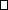 Про особу/дитину/сім'ю, яка перебуває у СЖО
_____________________________________________________________________________________
                                                          (прізвище, ім'я, по батькові, вік дитини, особи або прізвище сім'ї)Місце проживання (адреса) _____________________________________________________________Контактний телефон ___________________________________________________________________Зміст повідомлення/інформації про факти, ознаки чи застереження щодо особи / дитини (відмова від дитини) / сім'ї та дата їх виявлення ____________________________________________________
_____________________________________________________________________________________
_____________________________________________________________________________________Від __________________________________________________________________________________ (прізвище, ім'я, по батькові особи, яка подає звернення, інша важлива інформація (ким працює,
                                                                                             родинний зв'язок тощо))  самозвернення,  від родичів,  від сусідів/знайомих,  анонімно,  від суб'єкта соціальної роботи,
  іншеЗа результатами ______________________________________________________________________
                                                                                        (відвідування, обстеження, огляду, рейду тощо)
* Може бути додатком до офіційного листа. Форму заповнює організація, або особа, яка звертається, або спеціаліст, який прийняв усне чи телефонне повідомлення/інформацію (зі слів інформатора).** Далі у формі використовується абревіатура СЖО (складні життєві обставини).Вжиті заходи (що було зроблено, які дії вчинено суб'єктом звернення) ______________________
_____________________________________________________________________________________До повідомлення/інформації додано документи _________________________________________Повідомлення/інформацію прийнято
_____________________________________________________________________________________
      (прізвище, ім'я, по батькові, посада особи/спеціаліста, яка (який) прийняла (прийняв) повідомлення/інформацію)Дата ____________ Час _____________________АКТ
оцінки потреб
сім’ї/особи№ повідомлення/інформації ____ від __  ___ ________Організація ____________________________________Фахівець, відповідальний за проведення оцінки потреб______________________________________________(прізвище, ім’я, по батькові)Початок ______________  Завершення ____________№з/пПрізвище, ім’я,по батьковіДата народженняРодинний зв’язок ІнвалідністьДієздатністьМісце роботи/ навчання, посадаРеєстрація за місцем проживання Реєстрація за місцем проживання Контактний телефон№з/пПрізвище, ім’я,по батьковіДата народженняРодинний зв’язок ІнвалідністьДієздатністьМісце роботи/ навчання, посадатакніКонтактний телефон1) cамопочуття дитини, її зовнішній вигляд1) cамопочуття дитини, її зовнішній виглядОзнаки СЖО**: відсутні,  наявні,  невідомо  вага, зріст відповідають віку,  часто хворіє,  інвалідність,  хворобливий вигляд,  синці, гематоми,  опіки,  порізи,  занедбаний вигляд,  одяг відповідає сезону,  одяг брудний,  не дотримується особистої гігієни,  педикульоз, висипи на шкірі,  має чисту постільну білизну вага, зріст відповідають віку,  часто хворіє,  інвалідність,  хворобливий вигляд,  синці, гематоми,  опіки,  порізи,  занедбаний вигляд,  одяг відповідає сезону,  одяг брудний,  не дотримується особистої гігієни,  педикульоз, висипи на шкірі,  має чисту постільну білизну вага, зріст відповідають віку,  часто хворіє,  інвалідність,  хворобливий вигляд,  синці, гематоми,  опіки,  порізи,  занедбаний вигляд,  одяг відповідає сезону,  одяг брудний,  не дотримується особистої гігієни,  педикульоз, висипи на шкірі,  має чисту постільну білизну має медичну картку,  проходить профілактичний огляд,  перебуває на диспансерному обліку має медичну картку,  проходить профілактичний огляд,  перебуває на диспансерному обліку має медичну картку,  проходить профілактичний огляд,  перебуває на диспансерному облікуІнформаціявід дитини Інформаціявід батьків Інше2) харчування 2) харчування Ознаки СЖО: відсутні,  наявні,  невідомо  відповідає віку,  нерегулярне,  часто буває голодна,  отримує гаряче харчування в школі  відповідає віку,  нерегулярне,  часто буває голодна,  отримує гаряче харчування в школі  відповідає віку,  нерегулярне,  часто буває голодна,  отримує гаряче харчування в школі Інформаціявід дитини Інформаціявід батьків Інше3) навчання та досягнення3) навчання та досягненняОзнаки СЖО: відсутні,  наявні,  невідомо Відвідує:  дитячий садок,  школу,  заклад професійно-технічної освіти,  навчається за індивідуальним планом,  інше; пропускає заняття без поважних причин:  інколи,  регулярно, постійно; успішність:  відмінна,  добра,  задовільна,  незадовільна; займається в:  спортивній секції,  гуртках,  не відвідує гуртки,  інше; наявні:  підручники, зошити,  іграшки, дитячі книжкиВідвідує:  дитячий садок,  школу,  заклад професійно-технічної освіти,  навчається за індивідуальним планом,  інше; пропускає заняття без поважних причин:  інколи,  регулярно, постійно; успішність:  відмінна,  добра,  задовільна,  незадовільна; займається в:  спортивній секції,  гуртках,  не відвідує гуртки,  інше; наявні:  підручники, зошити,  іграшки, дитячі книжкиВідвідує:  дитячий садок,  школу,  заклад професійно-технічної освіти,  навчається за індивідуальним планом,  інше; пропускає заняття без поважних причин:  інколи,  регулярно, постійно; успішність:  відмінна,  добра,  задовільна,  незадовільна; займається в:  спортивній секції,  гуртках,  не відвідує гуртки,  інше; наявні:  підручники, зошити,  іграшки, дитячі книжкиІнформаціявід дитини Інформаціявід батьків Інше4) емоційний стан4) емоційний станОзнаки СЖО: відсутні,  наявні,  невідомо  урівноважена та спокійна,  активна,  радісна,  сумна,  надмірно збуджена,  виявляє агресію,  пригнічена,  виявляє страх чи тривожність,  говорить про наміри суїциду,  замкнута і мовчазна  урівноважена та спокійна,  активна,  радісна,  сумна,  надмірно збуджена,  виявляє агресію,  пригнічена,  виявляє страх чи тривожність,  говорить про наміри суїциду,  замкнута і мовчазна  урівноважена та спокійна,  активна,  радісна,  сумна,  надмірно збуджена,  виявляє агресію,  пригнічена,  виявляє страх чи тривожність,  говорить про наміри суїциду,  замкнута і мовчазна Інформаціявід дитини Інформаціявід батьків Інше5) шкідливі звички та ознаки девіантної поведінки5) шкідливі звички та ознаки девіантної поведінкиОзнаки СЖО: відсутні,  наявні,  невідомо  курить,  вживає алкоголь,  вживає наркотичні чи психотропні речовини,  має комп’ютерну чи ігрову залежність,  конфліктує з однолітками,  не ночує вдома без попередження,  утікає з дому,  бродяжить,  б’ється,  нищить майно,  скоїла злочин  курить,  вживає алкоголь,  вживає наркотичні чи психотропні речовини,  має комп’ютерну чи ігрову залежність,  конфліктує з однолітками,  не ночує вдома без попередження,  утікає з дому,  бродяжить,  б’ється,  нищить майно,  скоїла злочин  курить,  вживає алкоголь,  вживає наркотичні чи психотропні речовини,  має комп’ютерну чи ігрову залежність,  конфліктує з однолітками,  не ночує вдома без попередження,  утікає з дому,  бродяжить,  б’ється,  нищить майно,  скоїла злочин  перебуває на внутрішньошкільному профілактичному обліку,  перебуває на обліку в службі у справах дітей,  перебуває під слідством,  інше (зазначити) _______________________________ перебуває на внутрішньошкільному профілактичному обліку,  перебуває на обліку в службі у справах дітей,  перебуває під слідством,  інше (зазначити) _______________________________ перебуває на внутрішньошкільному профілактичному обліку,  перебуває на обліку в службі у справах дітей,  перебуває під слідством,  інше (зазначити) _______________________________Інформаціявід дитини Інформаціявід батьків Інше6) сімейні та соціальні стосунки6) сімейні та соціальні стосункиОзнаки СЖО: відсутні,  наявні,  невідомо  любить та поважає обох батьків,  довірливі стосунки з дідусями, бабусями,  має друзів,  негативні стосунки з одним із батьків,  негативні стосунки з обома батьками,  конфліктує з братами, сестрами,  конфліктує у школі,  не має друзів  любить та поважає обох батьків,  довірливі стосунки з дідусями, бабусями,  має друзів,  негативні стосунки з одним із батьків,  негативні стосунки з обома батьками,  конфліктує з братами, сестрами,  конфліктує у школі,  не має друзів  любить та поважає обох батьків,  довірливі стосунки з дідусями, бабусями,  має друзів,  негативні стосунки з одним із батьків,  негативні стосунки з обома батьками,  конфліктує з братами, сестрами,  конфліктує у школі,  не має друзів Інформаціявід дитини Інформаціявід батьків Інше7) самообслуговування 7) самообслуговування Ознаки СЖО: відсутні,  наявні,  невідомо  вміє одягатися,  може самостійно їсти,  доглядає за особистими речами,  не вміє доглядати за собою (одягатися, митися, їсти),  не доглядає за особистими речами,  не вміє приготувати просту їжу  вміє одягатися,  може самостійно їсти,  доглядає за особистими речами,  не вміє доглядати за собою (одягатися, митися, їсти),  не доглядає за особистими речами,  не вміє приготувати просту їжу  вміє одягатися,  може самостійно їсти,  доглядає за особистими речами,  не вміє доглядати за собою (одягатися, митися, їсти),  не доглядає за особистими речами,  не вміє приготувати просту їжу Інформаціявід дитини Інформаціявід батьків Інше8) інша важлива інформація8) інша важлива інформація8) інша важлива інформація1) здоров’яПрізвище, ім’я, по батькові---------------
---------------Прізвище, ім’я, по батькові----------------
---------------КоментаріЗдоровий(а)Має:інвалідність: з порушенням опорно-рухового апарату та центральної і периферичної нервової системи, органів слуху, органів зору, внутрішніх органів, з психічними захворюваннями та розумовою відсталістю, з онкологічними захворюваннями (підкреслити);тяжкі захворювання, у тому числі соціально небезпечні хвороби (ВІЛ/СНІД, туберкульоз, гепатит С);інше ______________________________________Висновок щодо стану здоров’язадовільний;незадовільний;невідомо2) емоційний станКоментаріСтабільний, урівноваженийВиявляє:замкнутість;страх, тривожність;неконтрольованість поведінки;агресію;сплутаність думок, погану концентрацію.Висловлюється про:наміри суїциду;загрозу життю та здоров’ю інших;про те, що чує голоси;інше ______________________________________Висновок щодо емоційного станузадовільний;незадовільний;невідомо3) шкідливі звички, прояви ознак девіантної поведінкиКоментаріВідсутніМає ознаки вживання:алкоголю;наркотичних засобів чи психотропних речовин.Має надмірну схильність до:азартних ігор;комп’ютерних ігор.Бродяжить.Вчиняє правопорушення.Має небезпечні захоплення, хобі.Інше _______________________________________Висновок щодо наявності ознак 
девіантної поведінкивідсутні;наявні;невідомо4) соціальні контактиКоментаріМає достатнє коло спілкування;має підтримку рідних/близьких5) соціальна історіяКоментаріБув/була (чи є):одиноким(ою);одруженим(ою);вихованцем закладу інституційного догляду та виховання;позбавлений(а) батьківських прав;засудженим(ою), перебував(ла) в місцях позбавлення волі;мігрантом, переселенцем;жертвою насильства, торгівлі людьми;жертвою стихійних лих, катастроф.Перебуває під слідством.Інше _______________________________________Має дорослих дітей, які з ним/нею не проживають.Має дорослих дітей, з якими втрачено зв’язки.Висновок щодо впливу соціальної історіїпозитивний;негативний;невідомо 6) зайнятість КоментаріПостійна робота у денний час;позмінна робота, в тому числі нічна;офіційно оформлена трудова зайнятість;непостійна (сезонна) робота;дистанційна робота;робота на присадибній ділянці;безробітний(а), нещодавно втратив(ла) роботу;не бажає працювати;перебуває на обліку в центрі зайнятості;пенсіонер;інше _______________________________________Висновок щодо впливу зайнятості на життєзабезпеченняпозитивний;негативний;невідомо
_____________Чи не перешкоджає зайнятість виконанню батьківських обов’язків7) самообслуговування/ 
здатність до незалежної життєдіяльностіКоментаріМає навички самообслуговування;навички самообслуговування втрачено 
(через вік, стан здоров’я);має охайний вигляд;може виконувати посильну роботу;вміє планувати свій бюджет;говорить про свої потреби; вміє користуватися телефоном;доглядає за житловим приміщенням;самостійно готує їжу;самостійно придбаває продукти харчування;вміє читати, писати, рахувати;вміє користуватись громадським транспортом.Висновок щодо здатності до самообслуговуванняздатний(а);частково здатний(а);нездатний(а)8) виконання батьківських обов’язків (не заповнюється для одиноких громадян)КоментаріФактично доглядає за дитиною;щодня спілкується з дитиною;хвалить дитину, заохочує до розвитку;відводить дитину до школи/дитсадка;допомагає виконувати домашні завдання/ контролює їх виконання;застосовує фізичні покарання до дитини;примушує до найгірших форм дитячої праці;забороняє спілкуватись з однолітками;часто конфліктує з дитиною;залишає дитину/дітей дошкільного віку саму/ самих вдома, на вулиці чи на осіб у стані алкогольного сп’яніння чи наркотично залежних, недієздатних.Висновок щодо стану виконання батьком/ матір’ю батьківських обов’язківвиконує;частково виконує;не виконує1) мережа соціального супроводу сім’ї 
(дитини, дорослої особи)1) мережа соціального супроводу сім’ї 
(дитини, дорослої особи) відсутня,  наявна,  невідомо  у сім’ї/особи є близькі родичі, опікуни, сусіди, знайомі, які можуть надати підтримку; надають підтримку спеціалісти у сім’ї/особи є близькі родичі, опікуни, сусіди, знайомі, які можуть надати підтримку; надають підтримку спеціалісти у сім’ї/особи є близькі родичі, опікуни, сусіди, знайомі, які можуть надати підтримку; надають підтримку спеціалістиКоментарі2) соціальні стосунки сім’ї/особи в громаді2) соціальні стосунки сім’ї/особи в громаді задовільні,  незадовільні,  невідомо сім’я має позитивні стосунки з членами громади; існують конфлікти:  між дорослими членами сім’ї,  з родичами,  сусідами,  вчителями,  лікарями,  спеціалістами соціальних закладів, установ,  міжрелігійні,  міжетнічні,  інше сім’я має позитивні стосунки з членами громади; існують конфлікти:  між дорослими членами сім’ї,  з родичами,  сусідами,  вчителями,  лікарями,  спеціалістами соціальних закладів, установ,  міжрелігійні,  міжетнічні,  інше сім’я має позитивні стосунки з членами громади; існують конфлікти:  між дорослими членами сім’ї,  з родичами,  сусідами,  вчителями,  лікарями,  спеціалістами соціальних закладів, установ,  міжрелігійні,  міжетнічні,  іншеКоментарі3) основні доходи сім’ї, в тому числі державна допомога, компенсації, пільги3) основні доходи сім’ї, в тому числі державна допомога, компенсації, пільги задовільні,  незадовільні,  невідомо заробітна плата,  заробіток від домашнього господарства,  пенсія,  аліменти,  гуманітарна допомога,  державна соціальна допомога малозабезпеченим сім᾽ям,  державна допомога сім’ям з дітьми,  державна соціальна допомога особам з інвалідністю,  допомога по безробіттю,  допомога по догляду,  інше заробітна плата,  заробіток від домашнього господарства,  пенсія,  аліменти,  гуманітарна допомога,  державна соціальна допомога малозабезпеченим сім᾽ям,  державна допомога сім’ям з дітьми,  державна соціальна допомога особам з інвалідністю,  допомога по безробіттю,  допомога по догляду,  інше заробітна плата,  заробіток від домашнього господарства,  пенсія,  аліменти,  гуманітарна допомога,  державна соціальна допомога малозабезпеченим сім᾽ям,  державна допомога сім’ям з дітьми,  державна соціальна допомога особам з інвалідністю,  допомога по безробіттю,  допомога по догляду,  іншеКоментарі4) борги4) борги відсутні,  наявні,  невідомо з оплати за житло (у тому числі комунальні послуги),  перед банками, кредиторами,  перед сусідами, родичами,  інше з оплати за житло (у тому числі комунальні послуги),  перед банками, кредиторами,  перед сусідами, родичами,  інше з оплати за житло (у тому числі комунальні послуги),  перед банками, кредиторами,  перед сусідами, родичами,  іншеКоментарі5) члени сім’ї, інші особи, які проживають разом із сім’єю/особою і потребують підтримки, захисту, соціального обслуговування5) члени сім’ї, інші особи, які проживають разом із сім’єю/особою і потребують підтримки, захисту, соціального обслуговування відсутні,  наявні,  невідомо одинокі похилого віку,  особи з інвалідністю,  бездомні,  особи з нарко-, алкозалежністю, соціально небезпечними хворобами,  інші одинокі похилого віку,  особи з інвалідністю,  бездомні,  особи з нарко-, алкозалежністю, соціально небезпечними хворобами,  інші одинокі похилого віку,  особи з інвалідністю,  бездомні,  особи з нарко-, алкозалежністю, соціально небезпечними хворобами,  іншіКоментарі6) помешкання та його стан6) помешкання та його стан задовільний,  незадовільний,  невідомоу помешканні:  дотримуються санітарно-гігієнічні норми,  холодно,  брудно,  наявні ознаки сирості, грибка,  є гризуни, таргани, блощиці,  помешкання аварійне;  будівля/приміщення пристосоване до потреб дітей/осіб з інвалідністю; умови для дитини:  є окреме ліжко,  немає постійного придатного місця для сну та відпочинку,  облаштовано місце для гри, навчальних занять,  немає місця для виконання домашніх завдань, гри,  помешкання безпечне для дитини,  небезпечні предмети (дуже дрібні, гострі, колючі), ліки зберігаються в місцях, недоступних для дитини дошкільного віку,  дитина має доступ до побутової хімії,  територія навколо помешкання безпечна для дитини,  іншеу помешканні:  дотримуються санітарно-гігієнічні норми,  холодно,  брудно,  наявні ознаки сирості, грибка,  є гризуни, таргани, блощиці,  помешкання аварійне;  будівля/приміщення пристосоване до потреб дітей/осіб з інвалідністю; умови для дитини:  є окреме ліжко,  немає постійного придатного місця для сну та відпочинку,  облаштовано місце для гри, навчальних занять,  немає місця для виконання домашніх завдань, гри,  помешкання безпечне для дитини,  небезпечні предмети (дуже дрібні, гострі, колючі), ліки зберігаються в місцях, недоступних для дитини дошкільного віку,  дитина має доступ до побутової хімії,  територія навколо помешкання безпечна для дитини,  іншеу помешканні:  дотримуються санітарно-гігієнічні норми,  холодно,  брудно,  наявні ознаки сирості, грибка,  є гризуни, таргани, блощиці,  помешкання аварійне;  будівля/приміщення пристосоване до потреб дітей/осіб з інвалідністю; умови для дитини:  є окреме ліжко,  немає постійного придатного місця для сну та відпочинку,  облаштовано місце для гри, навчальних занять,  немає місця для виконання домашніх завдань, гри,  помешкання безпечне для дитини,  небезпечні предмети (дуже дрібні, гострі, колючі), ліки зберігаються в місцях, недоступних для дитини дошкільного віку,  дитина має доступ до побутової хімії,  територія навколо помешкання безпечна для дитини,  іншеКоментаріВік дитиниСфера діяльності дитиниОзнаки0 - 3 рокиСонПрокидається більше 10 раз за ніч; Прокидається з різким криком0 - 3 рокиСпоживання їжіМає проблеми з смоктанням і ковтанням. Після 6 міс. не може їсти густу їжу. Після 1 року не може їсти тверду їжу. Вранішня блювота.0 - 3 рокиПоложення тілаНеприроднє положення тіла. Неприродній рух частина тіла.0 - 3 рокиТуалетУ 2 роки не користується горщиком0 - 3 рокиПоведінкаНе може зосередити увагу на предметі, «блукаючий» погляд. Після 1 року дитина не звертає увагу дорослого на власні дії (поведінку), не потребує схвалення чи заохочення, не звертається за допомогою.4-18 роківМовлення і комунікаціяНезрозуміла для оточуючих мова. Неосмислене спілкування. Відсутність реакції під час звертання.4-18 роківПоведінка і реакціїНетипова поведінка, неадекватні реакції не характерні для віку дитини і небезпечні як для неї самої, так і для оточуючих. Не вдається встановити зоровий контакт з дитиною. Підвищена чутливість до шуму, музики, світла, одягу, запахів, купання. Стереотипні рухи на зразок похитування чи махання руками. Ігри на самоті. Агресивна поведінка і прояви само агресії.4-18 роківЗдатність до самостійного пересуванняПотреба в постійній допомозі під час переміщення у просторі, збереження рівноваги тіла під час пересування, під час зміни положення тіла.4-18 роківЗдатність до самообслуговуванняЗалежність від дорослого під час прийому їжі, відвідування туалету, ванної кімнати, збирання на прогулянку тощо.4-18 роківЗовнішній виглядНеприродна постава або рух, інші фізичні обмеження (не закривається око, відсутність кінцівки (її частини), кульгавість, асиметрія обличчя, опущене віко тощоВік дитиниСфера діяльності дитиниОзнаки0 - 3 рокиСонПрокидається більше 10 раз за ніч; Прокидається з різким криком0 - 3 рокиСпоживання їжіМає проблеми з смоктанням і ковтанням. Після 6 міс. не може їсти густу їжу. Після 1 року не може їсти тверду їжу. Вранішня блювота.0 - 3 рокиПоложення тілаНеприроднє положення тіла. Неприродній рух частина тіла.0 - 3 рокиТуалетУ 2 роки не користується горщиком0 - 3 рокиПоведінкаНе може зосередити увагу на предметі, «блукаючий» погляд. Після 1 року дитина не звертає увагу дорослого на власні дії (поведінку), не потребує схвалення чи заохочення, не звертається за допомогою.4-18 роківМовлення і комунікаціяНезрозуміла для оточуючих мова. Неосмислене спілкування. Відсутність реакції під час звертання.4-18 роківПоведінка і реакціїНетипова поведінка, неадекватні реакції не характерні для віку дитини і небезпечні як для неї самої, так і для оточуючих. Не вдається встановити зоровий контакт з дитиною. Підвищена чутливість до шуму, музики, світла, одягу, запахів, купання. Стереотипні рухи на зразок похитування чи махання руками. Ігри на самоті. Агресивна поведінка і прояви само агресії.4-18 роківЗдатність до самостійного пересуванняПотреба в постійній допомозі під час переміщення у просторі, збереження рівноваги тіла під час пересування, під час зміни положення тіла.4-18 роківЗдатність до самообслуговуванняЗалежність від дорослого під час прийому їжі, відвідування туалету, ванної кімнати, збирання на прогулянку тощо.4-18 роківЗовнішній виглядНеприродна постава або рух, інші фізичні обмеження (не закривається око, відсутність кінцівки (її частини), кульгавість, асиметрія обличчя, опущене віко тощо